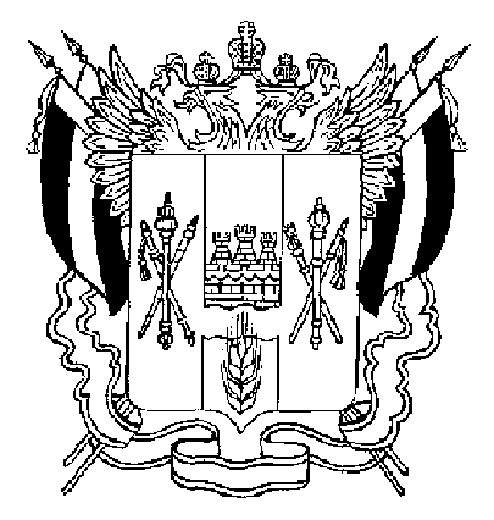 ПРАВИТЕЛЬСТВО РОСТОВСКОЙ ОБЛАСТИ ПОСТАНОВЛЕНИЕ  от 14.03.2022 № 135 г. Ростов-на-Дону О внесении изменения в постановление Правительства Ростовской области от 27.11.2014 № 785  В целях приведения нормативного правового акта Правительства Ростовской области в соответствие с действующим законодательством Правительство Ростовской области п о с т а н о в л я е т: Внести в постановление Правительства Ростовской области от 27.11.2014 № 785 «Об утверждении Порядка предоставления социальных услуг поставщиками социальных услуг» изменение, изложив приложение к нему в редакции согласно приложению к настоящему постановлению. Настоящее постановление вступает в силу со дня его официального опубликования. Контроль за выполнением настоящего постановления возложить на заместителя Губернатора Ростовской области Хохлова А.А. 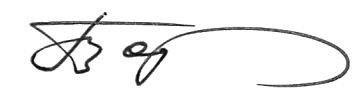 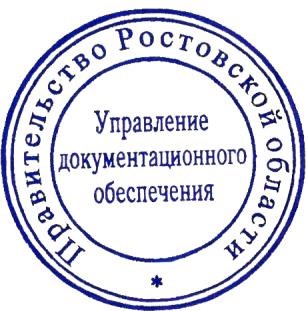 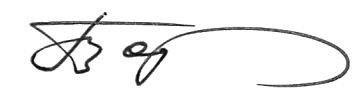 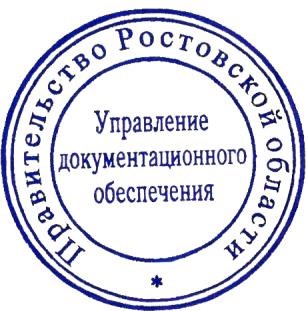 Губернатор Ростовской области    В.Ю. Голубев Постановление вносит министерство труда  и социального развития Ростовской области Приложение к постановлению Правительства Ростовской области от 14.03.2022 № 135 ПОРЯДОК предоставления социальных услуг поставщиками социальных услуг  1. Общие положения Настоящий порядок предоставления социальных услуг поставщиками социальных услуг (далее – Порядок) устанавливает правила предоставления социальных услуг гражданам, постоянно проживающим на территории Ростовской области, признанным нуждающимися в социальном обслуживании (далее ‒ получатели социальных услуг), по формам социального обслуживания в соответствии с законодательством Российской Федерации и Ростовской области. В настоящем Порядке используются основные понятия, предусмотренные Федеральным законом от 28.12.2013 № 442-ФЗ «Об основах социального обслуживания граждан в Российской Федерации». Социальные услуги предоставляются получателям социальных услуг в форме социального обслуживания на дому и (или) в полустационарной форме, в стационарной форме социального обслуживания поставщиками социальных услуг в соответствии с настоящим Порядком, в объемах, не менее установленных стандартами социальных услуг. Социальные услуги могут предоставляться получателю социальных услуг одним либо несколькими поставщиками социальных услуг (во взаимодействии друг с другом) во всех формах социального обслуживания, в том числе в их сочетании. Приоритетными являются социальные услуги, формы социального обслуживания, в том числе сочетание форм социального обслуживания, условия пребывания в стационарной организации социального обслуживания, способствующие сохранению условий пребывания гражданина, в том числе имеющего психическое расстройство, в привычной благоприятной среде (его проживанию дома).  Социальные услуги предоставляются получателям социальных услуг до устранения обстоятельств, которые ухудшают или могут ухудшить условия их жизнедеятельности. Признание гражданина  нуждающимся в социальном обслуживании Основанием для рассмотрения вопроса о предоставлении социальных услуг является поданное в письменной или электронной форме заявление о предоставлении социальных услуг по форме, утвержденной приказом Министерства труда и социальной защиты Российской Федерации от 28.03.2014 № 159н «Об утверждении формы заявления о предоставлении социальных услуг» (далее – заявление), гражданина или его законного представителя о предоставлении социального обслуживания либо обращение в его интересах иных граждан, обращение государственных органов, органов местного самоуправления, общественных объединений (далее – заявитель) в орган социальной защиты населения муниципального района (городского округа) по месту жительства (месту пребывания) заявителя (далее – орган социальной защиты населения) или в многофункциональный центр предоставления государственных и муниципальных услуг (далее ‒ МФЦ), у которого имеется соглашение о взаимодействии с органом социальной защиты населения. Заявление, представленное в форме электронного документа, направляется в указанные в абзаце первом настоящего пункта органы и организации с использованием информационно-телекоммуникационной сети «Интернет» на единый портал государственных и муниципальных услуг. К заявлению прилагаются следующие документы:согласие на обработку персональных данных по форме согласно приложению № 1 к настоящему Порядку; копия документа, удостоверяющего личность гражданина Российской Федерации, либо копия документа, удостоверяющего личность иностранного гражданина либо лица без гражданства, включая вид на жительство и удостоверение беженца, с предъявлением оригинала; копия документа, подтверждающего полномочия представителя гражданина (в случае обращения в интересах заявителя иных граждан, государственных органов, органов местного самоуправления, общественных объединений); документ, подтверждающий право гражданина на получение социальных услуг бесплатно (за исключением несовершеннолетних и их родителей (законных представителей);  документы о доходах каждого члена семьи (за исключением случаев, когда документы (сведения) о доходах находятся в распоряжении органов, предоставляющих государственные (муниципальные) услуги, иных государственных органов, органов местного самоуправления либо подведомственных государственным органам или органам местного самоуправления организаций, участвующих в предоставлении государственных (муниципальных) услуг (за исключением категорий граждан, для которых социальные услуги предоставляются бесплатно); копия свидетельства о рождении ребенка и его нотариально удостоверенный перевод на русский язык в случае, если оно выдано компетентным органом иностранного государства и сведения о рождении ребенка отсутствуют в Едином государственном реестре записей актов гражданского состояния (для несовершеннолетних); заключение психолого-медико-педагогической комиссии (для детейинвалидов с психическими расстройствами, оформляющихся в детский доминтернат); копия решения суда о признании гражданина недееспособным или ограничено дееспособным (если гражданин признан недееспособным или ограничено дееспособным); документы, имеющиеся в распоряжении заявителя, подтверждающие наличие обстоятельств, которые ухудшают или могут ухудшить условия жизнедеятельности гражданина (при наличии). Представленные заявителем документы заверяются органом социальной защиты населения или МФЦ (в случае подачи заявления через МФЦ) после их сверки с подлинниками. Заявитель вправе приложить копии документов, заверенные в установленном порядке. Заявителем в обязательном порядке прилагаются копии документов, заверенные в установленном порядке, в случае подачи заявления в форме электронного документа с использованием информационно-телекоммуникационной сети «Интернет» на единый портал государственных и муниципальных услуг.  Заявление и приложенные к нему документы регистрируются в день их поступления. 2.3. Орган социальной защиты населения или МФЦ (в случае подачи заявления через МФЦ) на основании заключенных соглашений о межведомственном взаимодействии, с соблюдением требований законодательства Российской Федерации о защите персональных данных, запрашивает в электронном виде или на бумажном носителе, в случае нахождения в распоряжении у государственных органов, органов местного самоуправления, подведомственных им организаций, следующие документы и (или) сведения, необходимые для рассмотрения вопроса о признании гражданина нуждающимся в социальном обслуживании: 2.3.1. Для всех форм социального обслуживания: из Министерства внутренних дел Российской Федерации сведения о регистрации по месту жительства лиц, указанных заявителем в заявлении, в течение двух рабочих дней со дня подачи получателем социальных услуг заявления; из Пенсионного фонда Российской Федерации сведения, подтверждающие факт установления инвалидности заявителя и членов его семьи (в случае проживания заявителя в семье) и имеющиеся в индивидуальной программе реабилитации или абилитации инвалида, содержащиеся в федеральной государственной информационной системе «Федеральный реестр инвалидов», а также сведения о номере индивидуального лицевого счета застрахованного лица в системе обязательного пенсионного страхования Российской Федерации; из Единого государственного реестра записи актов гражданского состояния сведения о рождении для лиц, не достигших 14 лет, сведения о государственной регистрации актов гражданского состояния в отношении лиц, зарегистрированных совместно с заявителем и задекларированных заявителем (представителем) в заявлении (сведения о рождении, смерти, заключении брака, расторжении брака); документы о доходах заявителя и каждого члена семьи (в случае проживания заявителя в семье), находящиеся в распоряжении органов, предоставляющих государственные услуги, органов, предоставляющих муниципальные услуги, иных государственных органов, органов местного самоуправления либо подведомственных государственным органам или органам местного самоуправления организаций, участвующих в предоставлении государственных и муниципальных услуг (за исключением категорий граждан, для которых социальные услуги предоставляются бесплатно); из органов опеки и попечительства документ, устанавливающий право опеки или попечительства (для граждан, в отношении которых назначен опекун или попечитель). 2.3.2. Для стационарной формы социального обслуживания: из уполномоченных медицинских организаций, входящих в государственную, муниципальную или частную систему здравоохранения: сведения об отсутствии (наличии) противопоказаний для зачисления гражданина в организацию социального обслуживания; заключение врачебной комиссии с участием врача-психиатра в соответствии со статьей 41 Закона Российской Федерации от 02.07.1992 № 3185-1 «О психиатрической помощи и гарантиях прав граждан при ее оказании» для инвалидов 1-й и 2-й группы старше 18 лет, страдающих психическими расстройствами; из органов опеки и попечительства – в случаях, установленных законодательством Российской Федерации, акт о помещении гражданина под надзор в организацию социального обслуживания. 2.3.3. Для полустационарной формы социального обслуживания: из уполномоченных медицинских организаций, входящих в государственную, муниципальную или частную систему здравоохранения – заключение врача-психиатра о возможности получения услуг в полустационарной форме социального обслуживания для инвалидов старше 18 лет, страдающих психическими расстройствами. 2.3.4. Для формы социального обслуживания на дому: из уполномоченных медицинских организаций, входящих в государственную, муниципальную или частную систему здравоохранения: сведения об отсутствии противопоказаний для получения социальных услуг на дому (противопоказанием является наличие у гражданина активной формы туберкулеза); заключение врача-психиатра о возможности получения услуг в форме социального обслуживания на дому для инвалидов, страдающих психическими расстройствами. Заявитель вправе представить указанные в подпунктах 2.3.1 – 2.3.4 настоящего пункта сведения и (или) документы по своей инициативе. Непредставление заявителем указанных сведений и (или) документов не является основанием для отказа в предоставлении услуги. 2.4. Орган социальной защиты населения формирует личное дело заявителя, состоящее из заявления, приложенных к нему документов, а также сведений и (или) документов, указанных в пункте 2.3 настоящего раздела. 2.5. В целях принятия решения о признании гражданина нуждающимся в социальном обслуживании орган социальной защиты населения оценивает индивидуальные потребности гражданина в предоставлении социальных услуг, результаты которого приобщаются к личному делу заявителя. 2.6. Орган социальной защиты населения исчисляет среднедушевой доход заявителя (за исключением категорий граждан, для которых социальные услуги предоставляются бесплатно) в соответствии с Правилами определения среднедушевого дохода для предоставления социальных услуг бесплатно, утвержденными постановлением Правительства Российской Федерации, и подготавливает справку о размере среднедушевого дохода гражданина для получения социальных услуг по форме согласно приложению № 2 к настоящему Порядку, которая приобщается к личному делу заявителя. 2.7. Решение о признании (об отказе в признании) гражданина нуждающимся в социальном обслуживании принимается органом социальной защиты населения с учетом норм статьи 15 Федерального закона от 28.12.2013 № 442-ФЗ в течение пяти рабочих дней со дня регистрации заявления. 2.8. Гражданину может быть отказано в признании его нуждающимся в социальном обслуживании по следующим основаниям: отсутствие у гражданина обстоятельств, которые ухудшают или могут ухудшить условия его жизнедеятельности; 	непредставление 	или 	представление 	не 	всех 	документов, предусмотренных настоящим Порядком; представление недостоверных сведений, представление документов и сведений с истекшим сроком действия, наличие в документах подчисток, приписок, зачеркнутых слов и исправлений, не заверенных в установленном порядке; в связи с наличием медицинских противопоказаний, перечень которых утверждается федеральным органом исполнительной власти, осуществляющим функции по выработке и реализации государственной политики и нормативноправовому регулированию в сфере здравоохранения. Такой отказ возможен только при наличии соответствующего заключения уполномоченной медицинской организации. Решение об отказе в признании гражданина нуждающимся в социальном обслуживании может быть обжаловано в судебном порядке. 2.9. Решение о признании (об отказе в признании) гражданина нуждающимся в социальном обслуживании оформляется по формам согласно приложениям № 3, № 4 к настоящему Порядку. Указанное решение приобщается к личному делу заявителя. Копия решения направляется заявителю в бумажном или электронном виде по адресам, указанным в заявлении. В случае принятия решения о признании гражданина нуждающимся в социальном обслуживании заявитель также уведомляется о дате, времени и месте составления индивидуальной программы предоставления социальных услуг (далее – индивидуальная программа). 2.10. Решение об оказании срочных социальных услуг принимается немедленно в порядке, предусмотренном статьей 21 Федерального закона от 28.12.2013 № 442-ФЗ.  Определение индивидуальной потребности  гражданина в социальных услугах и составление  индивидуальной программы предоставления социальных услуг Определение индивидуальной потребности гражданина в социальных услугах осуществляется в целях определения необходимых форм социального обслуживания, видов, объема, периодичности, условий, сроков предоставления социальных услуг, перечня рекомендуемых поставщиков социальных услуг получателям социальных услуг, для устранения обстоятельств, которые ухудшают или могут ухудшить условия их жизнедеятельности. Для определения индивидуальной потребности гражданина в социальных услугах проводится оценка условий его жизнедеятельности, а также обстоятельств, которые ухудшают или могут ухудшить условия его жизнедеятельности в соответствии с приказом Министерства труда и социальной защиты Российской Федерации от 30.07.2014 № 500н «Об утверждении рекомендаций по определению индивидуальной потребности в социальных услугах получателей социальных услуг», а также правилами оценки индивидуальной потребности граждан, утвержденными правовым актом министерством труда и социального развития Ростовской области. Определение индивидуальной потребности гражданина в социальных услугах осуществляется органом социальной защиты населения на основании заявления, документов, представленных заявителем, а также документов и (или) сведений, полученных в рамках межведомственного взаимодействия, в том числе характеризующих состав семьи и условия жизнедеятельности гражданина (наличие или отсутствие у членов семьи обязательств и (или) возможностей осуществления ухода за нуждающимися членами семьи, наличие несовершеннолетних детей, наличие внутрисемейного конфликта в семье, уровень доходов семьи или одинокого гражданина и других условий). Результаты определения индивидуальной потребности в социальных услугах оформляются в виде индивидуальной программы. Заявитель вправе принять участие в составлении индивидуальной программы. Индивидуальная программа составляется гражданину, признанному нуждающимся в социальном обслуживании, по форме, утвержденной Министерством труда и социальной защиты Российской Федерации. Индивидуальная программа составляется исходя из потребности гражданина в социальных услугах. В индивидуальной программе указываются формы социального обслуживания, виды, объем, периодичность, условия, сроки предоставления социальных услуг, перечень рекомендуемых поставщиков социальных услуг, а также мероприятия по социальному сопровождению. Индивидуальная программа составляется в двух экземплярах. Один экземпляр индивидуальной программы, подписанный руководителем органа социальной защиты населения, в срок не более десяти рабочих дней со дня поступления заявления о предоставлении социального обслуживания передается гражданину, признанному нуждающимся в социальном обслуживании (его законному представителю). Второй экземпляр индивидуальной программы остается в органе социальной защиты населения. В индивидуальной программе в разделе «Перечень рекомендуемых поставщиков социальных услуг» указывается перечень рекомендуемых поставщиков социальных услуг, включенных в реестр поставщиков социальных услуг и оказывающих социальные услуги для соответствующей категории граждан. Гражданин также информируется о полном перечне поставщиков социальных услуг, предоставляющих социальные услуги соответствующей категории граждан. Гражданин или его законный представитель имеет право отказаться от социального обслуживания, социальной услуги. Решение об отказе оформляется в письменной форме, а соответствующая информация вносится в индивидуальную программу. Индивидуальная программа пересматривается в зависимости от изменения индивидуальной потребности в социальных услугах, но не реже сроков, установленных Федеральным законом от 28.12.2013 № 442-ФЗ. Получатель социальных услуг обязан своевременно информировать поставщиков социальных услуг об изменении обстоятельств, обусловливающих потребность в предоставлении социальных услуг. Пересмотр индивидуальной программы осуществляется с учетом результатов реализованной индивидуальной программы. В случае утери индивидуальной программы гражданину на основании личного заявления выдается дубликат ранее выданной индивидуальной программы с обязательной отметкой «Дубликат». Действие индивидуальной программы прекращается: со смертью получателя социальных услуг, признанием его умершим или безвестно отсутствующим; по окончании срока реализации индивидуальной программы; в связи с оформлением новой индивидуальной программы при изменении потребности гражданина в социальных услугах на основании заявления гражданина (законного представителя). В случае прекращения действия индивидуальной программы вследствие обстоятельств, предусмотренных пунктом 3.10 настоящего раздела, орган социальной защиты населения готовит заключение о выполнении индивидуальной программы (далее – заключение) на основании анализа реализации индивидуальной программы, представленного поставщиком (поставщиками) социальных услуг. Оригинал заключения остается в органе социальной защиты населения, копия заключения направляется поставщику (поставщикам) социальных услуг, представившему анализ реализации индивидуальной программы. Анализ реализации индивидуальной программы готовится поставщиком (поставщиками) социальных услуг в случае прекращения: 	действия 	индивидуальной 	программы 	вследствие 	обстоятельств, предусмотренных пунктом 3.10 настоящего раздела; договорных отношений между поставщиком социальных услуг и получателем социальных услуг до окончания срока действия индивидуальной программы. В анализе реализации индивидуальной программы по каждому виду социальных услуг, социального сопровождения, рекомендованных индивидуальной программой, вносится запись, характеризующая изменения условий жизнедеятельности и (или) возможностей получателя социальных услуг самостоятельно обеспечивать свои основные жизненные потребности в результате предоставления данного вида социальных услуг, социального сопровождения (например: восстановлены нарушенные функции (полностью, частично); получена новая профессия; положительные результаты отсутствуют), отмечается наличие (отсутствие) жалоб получателя социальных услуг на качество обслуживания и информация об отказе гражданина от формы социального обслуживания, вида социальных услуг, социальной услуги. Анализ реализации индивидуальной программы составляется в двух экземплярах, один экземпляр которого направляется в орган социальной защиты населения, второй экземпляр остается у поставщика социальных услуг и приобщается в личное дело гражданина. Предоставление социальных  услуг поставщиками социальных услуг С целью получения социальных услуг граждане, признанные нуждающимися в социальном обслуживании, обращаются к поставщику (поставщикам) социальных услуг, указанному (указанных) в индивидуальной программе.  Социальное обслуживание осуществляется при условии добровольного согласия гражданина или его законного представителя на получение социальных услуг. При этом каждый поступающий в организацию социального обслуживания с обеспечением проживания должен пройти медицинское обследование в соответствии с действующими санитарными правилами и иметь его результаты. В отношении граждан, поступающих в организацию социального обслуживания для лиц без определенного места жительства и занятий, медицинским работником этой организации осуществляется первичный визуальный осмотр с целью выявления признаков алкогольного, наркотического или иного токсического опьянения, а также признаков инфекционных заболеваний. Организацией для указанных граждан осуществляется медицинское обследование в медицинской организации, по результатам которого принимается решение о зачислении на социальное обслуживание. Социальные услуги предоставляются получателю социальных услуг на основании договора о предоставлении социальных услуг, заключаемого между поставщиком социальных услуг и получателем социальных услуг или его законным представителем по форме, утвержденной Министерством труда и социальной защиты Российской Федерации, и с даты представления индивидуальной программы поставщику социальных услуг при наличии свободных мест в организации социального обслуживания с обеспечением проживания. При заключении договора получатели социальных услуг или их законные представители должны быть ознакомлены с условиями предоставления социальных услуг, правилами внутреннего распорядка для получателей социальных услуг, получить информацию о своих правах, обязанностях, видах социальных услуг, которые будут им предоставлены, сроках, порядке их предоставления, тарифах на эти услуги и их стоимости для получателей социальных услуг либо о возможности получать их бесплатно. Договор о предоставлении социальных услуг получателю социальных услуг, признанному недееспособным, которому не назначен опекун, а обязанности опекуна или попечителя которого исполняет организация социального обслуживания, заключается между организацией социального обслуживания и органом опеки и попечительства по месту жительства этого получателя социальных услуг. Срок действия договора не может превышать срока, указанного в индивидуальной программе. Поставщики социальных услуг предоставляют получателям социальных услуг с учетом их индивидуальных потребностей следующие виды социальных услуг: социально-бытовые; социально-медицинские; социально-психологические; социально-педагогические; социально-трудовые; социально-правовые; услуги в целях повышения коммуникативного потенциала получателей социальных услуг, имеющих ограничения жизнедеятельности, в том числе детей-инвалидов; срочные социальные услуги. Решение о зачислении на социальное обслуживание оформляется в день заключения договора распорядительным документом поставщика социальных услуг. Поставщиком социальных услуг может быть принято решение о предоставлении срочных социальных услуг гражданину на основании заявления, а также полученной от медицинских, образовательных или иных организаций, не входящих в систему социального обслуживания, информации о гражданах, нуждающихся в предоставлении срочных социальных услуг, в день получения заявления и такой информации. По основаниям, установленным пунктами 2 и 3 статьи 13 Федерального закона от 24.06.1999 № 120-ФЗ «Об основах системы профилактики безнадзорности и правонарушений несовершеннолетних» решение о зачислении на социальное обслуживание принимается поставщиком социальных услуг в течение одного рабочего дня с даты поступления (помещения) несовершеннолетнего. Поставщик социальных услуг, куда помещен несовершеннолетний, организует проведение обследования условий проживания и воспитания несовершеннолетнего, оценки его способности к самообслуживанию с привлечением заинтересованных субъектов профилактики безнадзорности и правонарушений несовершеннолетних и обеспечивает взаимодействие с органом социальной защиты населения по вопросу составления индивидуальной программы. Датой признания несовершеннолетнего нуждающимся в социальном обслуживании является дата принятия поставщиком социальных услуг решения о зачислении на социальное обслуживание. Получатель социальных услуг или его законный представитель имеет право отказаться от социального обслуживания, социальной услуги. Отказ оформляется в письменной форме и вносится в индивидуальную программу. Отказ получателя социальных услуг или его законного представителя от социального обслуживания, социальной услуги освобождает поставщика социальных услуг от ответственности за предоставление социального обслуживания, социальной услуги. Социальные услуги предоставляются в соответствии со стандартами социальных услуг согласно приложению № 5 к настоящему Порядку. Результатом предоставления социальных услуг является улучшение условий жизнедеятельности получателя социальных услуг. Социальные услуги предоставляются бесплатно либо за плату, либо за частичную плату.  Решение об условиях оказания социальных услуг бесплатно либо за плату, либо за частичную плату принимается поставщиком социальных услуг на основании представленных документов с учетом среднедушевого дохода получателя социальных услуг, величины прожиточного минимума, установленного в Ростовской области, а также тарифов на социальные услуги. Размер ежемесячной платы за предоставление социальных услуг и порядок ее взимания утверждается постановлением Правительства Ростовской области. Плата за предоставление социальных услуг производится в соответствии с договором. Социальные услуги предоставляются бесплатно категориям граждан, установленным Областным законом от 03.09.20214 № 222-ЗС «О социальном обслуживании граждан в Ростовской области», а также следующим категориям получателей социальных услуг: 	родителям 	(законным 	представителям) 	несовершеннолетних 	детей, находящихся в трудной жизненной ситуации (в полустационарной форме социального обслуживания);  участникам и инвалидам Великой Отечественной войны 1941 – 1945 годов (в форме социального обслуживания на дому). Предоставление социальных услуг в стационарной форме социального обслуживания.  Социальное обслуживание в стационарной форме социального обслуживания включает в себя деятельность по предоставлению социальных услуг получателям социальных услуг, которая направлена на улучшение условий их жизнедеятельности. Социальное обслуживание в стационарной форме социального обслуживания устанавливается нуждающимся в ежедневной посторонней помощи получателям социальных услуг при постоянном, временном (на срок, определенный индивидуальной программой) или пятидневном (в неделю) круглосуточном проживании их в организации социального обслуживания в случае, если при предоставлении социальных услуг в полустационарной форме социального обслуживания и (или) форме социального обслуживания на дому не достигается улучшение условий жизнедеятельности получателей социальных услуг. В стационарной форме социального обслуживания обеспечивается предоставление социальных услуг, включенных в перечень социальных услуг по видам социальных услуг, предоставляемых поставщиками социальных услуг в Ростовской области, утвержденный Областным законом от 03.09.2014   № 222-ЗС (далее – перечень социальных услуг). Получатели социальных услуг в стационарной форме социального обслуживания.В домах-интернатах (пансионатах) для престарелых, инвалидов, молодых инвалидов, ветеранов войны и труда, иных организациях, осуществляющих стационарное социальное обслуживание: граждане старшей возрастной группы (мужчины старше 60 лет, женщины старше 55 лет) (далее – граждане старшего возраста) и инвалиды I и II групп старше 18 лет, с полной или частичной утратой способности либо возможности осуществлять самообслуживание, самостоятельно передвигаться, обеспечивать основные жизненные потребности в силу заболевания, травмы, возраста или наличия инвалидности.  В интернатах, предназначенных для граждан, имеющих психические расстройства, иных организациях, осуществляющих стационарное социальное обслуживание: граждане старшего возраста и инвалиды I и II групп старше 18 лет, имеющие психические расстройства, нуждающиеся по состоянию здоровья в уходе, бытовом обслуживании и медицинской помощи. В специальных домах-интернатах для престарелых и инвалидов: граждане старшего возраста и инвалиды I и II групп старше 18 лет с полной или частичной утратой способности либо возможности осуществлять самообслуживание, самостоятельно передвигаться, обеспечивать основные жизненные потребности в силу заболевания, травмы, возраста или наличия инвалидности, в том числе по разным причинам утратившие свою жилую площадь, к которым относятся: граждане, ранее судимые или неоднократно привлекавшиеся к административной ответственности за нарушение общественного порядка, занимающиеся бродяжничеством и попрошайничеством, которые направляются из учреждений органов внутренних дел;  граждане из числа лиц, освобождаемых из мест лишения свободы, за которыми в соответствии с законодательством Российской Федерации установлен административный надзор и которые частично или полностью утратили способность к самообслуживанию. В социально-реабилитационных отделениях со сроком проживания до 6 месяцев: граждане старшего возраста и инвалиды, нуждающиеся в социальной реабилитации. В организациях социального обслуживания семьи и детей: несовершеннолетние в возрасте от 3 до 18 лет, находящиеся в трудной жизненной ситуации;  дети-инвалиды в возрасте от 4 до 18 лет, страдающие психическими расстройствами и нуждающиеся по состоянию здоровья в уходе и медицинской помощи в условиях детского дома-интерната, при отсутствии медицинских противопоказаний.  4.19.3. Правом первоочередного принятия на стационарное социальное обслуживание пользуются: инвалиды, участники Великой Отечественной войны 1941 – 1945 годов; лица из числа детей-сирот и детей, оставшихся без попечения родителей, страдающих психическими расстройствами.  4.20. Предоставление социальных услуг в полустационарной форме социального обслуживания.  4.20.1. Социальные услуги в полустационарной форме социального обслуживания предоставляются их получателям поставщиком социальных услуг в определенное время суток.  В полустационарной форме социального обслуживания обеспечивается предоставление социальных услуг, включенных в перечень социальных услуг. 4.20.2. Получатели социальных услуг в форме полустационарного социального обслуживания. В организациях социального обслуживания для лиц без определенного места жительства и занятий со сроком предоставления социальных услуг до 6 месяцев:  граждане старше 18 лет, сохранившие способность к самообслуживанию и активному передвижению, в том числе с использованием технических средств реабилитации, у которых отсутствуют определенное место жительства и средства к существованию или не имеющие документов, удостоверяющих личность, по разным причинам утратившие свою жилую площадь, оказавшиеся в ситуации, угрожающей их жизни и здоровью, и нуждающиеся в оказании им социальных услуг; граждане старше 18 лет, освободившиеся из мест лишения свободы, сохранившие способность к самообслуживанию и активному передвижению, в том числе с использованием технических средств реабилитации. В организациях социального обслуживания семьи и детей: несовершеннолетние;  дети с ограниченными возможностями здоровья и дети-инвалиды в возрасте от 3 до 18 лет;  	родители 	(законные 	представители) 	несовершеннолетних 	детей, находящихся в трудной жизненной ситуации.  В социально-реабилитационных отделениях со сроком социального обслуживания до 6 месяцев: граждане старшего возраста и инвалиды старше 18 лет, включая инвалидов, страдающих психическими расстройствами без нарушения поведения (легкая и умеренная умственная отсталость, шизофрения, аутизм, иные когнитивные расстройства и недостатки в интеллектуальном развитии), сохранившие способность к самообслуживанию и активному передвижению, в том числе с использованием технических средств реабилитации.  4.21. Предоставление социальных услуг в форме социального обслуживания на дому.  4.21.1. Получатели социальных услуг в форме социального обслуживания на дому: граждане, в том числе старшего возраста, полностью или частично утратившие способность либо возможность осуществлять самообслуживание в связи с болезнью, инвалидностью (в том числе дети-инвалиды); инвалиды, страдающие психическими расстройствами (в стадии ремиссии); лица, пострадавшие в результате чрезвычайных ситуаций, вооруженных межнациональных (межэтнических) конфликтов; несовершеннолетние; 	родители 	(законные 	представители) 	несовершеннолетних 	детей, находящихся в трудной жизненной ситуации. 4.21.2. Правом первоочередного принятия решения о предоставлении социальных услуг в форме социального обслуживания на дому пользуются: инвалиды и участники Великой Отечественной войны 1941 – 1945 годов; 	супруги 	погибших 	(умерших) 	инвалидов 	и 	участников 	Великой Отечественной войны 1941 – 1945 годов, не вступившие в повторный брак; семьи, состоящие только из неработающих инвалидов I группы, или одиноко проживающие граждане из их числа. 4.21.3. Правом первоочередного принятия решения о предоставлении социальных услуг в стационарной форме социального обслуживания в домахинтернатах для граждан, страдающих психическими расстройствами, пользуются дети, достигшие совершеннолетия и закончившие пребывание в домах-интернатах для детей с психическими расстройствами. 4.22. Основаниями для прекращения предоставления социальных услуг являются: письменное заявление получателя социальных услуг или его законного представителя об отказе в предоставлении социальных услуг; окончание срока предоставления социальных услуг в соответствии с договором и индивидуальной программой; нарушение получателем социальных услуг (законным представителем) условий, предусмотренных договором; смерть получателя социальных услуг или ликвидации (прекращение деятельности) поставщика социальных услуг; решение суда о признании получателя социальных услуг безвестно отсутствующим или умершим; осуждение получателя социальных услуг к отбыванию наказания в виде лишения свободы; возникновение у получателя социальных услуг медицинских противопоказаний к получению социальных услуг, подтвержденных заключением уполномоченной медицинской организации. 4.23. Оценка качества социальных услуг.  4.23.1. Основными показателями, определяющими качество социальных услуг, предоставляемых получателям социальных услуг, являются: показатели, характеризующие удовлетворенность социальными услугами получателей социальных услуг, отсутствие обоснованных жалоб, число положительных отзывов о работе поставщика социальных услуг; обеспечение открытости документов, в соответствии с которыми поставщик социальных услуг осуществляет деятельность в сфере социального обслуживания (устав (положение); руководства, правила, инструкции, методики работы с получателями социальных услуг и собственной деятельности; эксплуатационные документы на оборудование, приборы и аппаратуру, иные документы); численность получателей социальных услуг, охваченных социальными услугами у данного поставщика социальных услуг; доступность условий размещения поставщиков социальных услуг (в том числе 	доступность 	предоставления 	социального 	обслуживания для инвалидов и других лиц с учетом ограничений их жизнедеятельности, иные условия, влияющие на качество социальных услуг, предоставляемых получателям социальных услуг); укомплектованность штата поставщика социальных услуг специалистами и их квалификация; наличие специального и технического оснащения (оборудование, приборы, аппаратура) помещений поставщика социальных услуг; состояние информации о порядке и правилах предоставления социальных услуг, организации полустационарного социального обслуживания; повышение качества социальных услуг и эффективности их оказания (определяется исходя из мероприятий, направленных на совершенствование деятельности поставщика социальных услуг при предоставлении социальных услуг). 4.23.2. При оценке качества социальных услуг, предоставляемых получателям социальных услуг, используются следующие критерии: полнота предоставления социальной услуги, в том числе с учетом объема предоставляемых социальных услуг, сроков предоставления социальных услуг, иных критериев, позволяющих оценить полноту предоставления социальных услуг; своевременность предоставления социальной услуги, в том числе с учетом степени нуждаемости получателя социальных услуг; результативность (эффективность) предоставления социальной услуги (улучшение условий жизнедеятельности получателя социальных услуг). 4.24. Оценка качества оказания социально-бытовых услуг. 4.24.1. Оценка качества оказания социально-бытовых услуг в форме стационарного и полустационарного обслуживания включает в себя оценку: жилой площади, предоставляемой поставщиком социальных услуг, которая должна обеспечивать удобство пребывания получателей социальных услуг; помещений для предоставления социальных услуг, которые должны обеспечивать возможность оказания всех видов социальных услуг с учетом специфики получателей социальных услуг; мебели и оборудования, которые должны быть удобными в пользовании, подобранными с учетом физического состояния получателей социальных услуг; питания, которое должно быть приготовлено из доброкачественных продуктов, удовлетворять потребности получателей социальных услуг по калорийности, соответствовать установленным нормам питания; оказания услуг, предоставляемых получателям социальных услуг, не способным к самообслуживанию, которые должны обеспечивать выполнение необходимых получателям социальных услуг процедур без причинения какоголибо вреда их здоровью, физических или моральных страданий и неудобств; иных социально-бытовых услуг, предоставляемых поставщиком социальных услуг. 4.24.2. Оценка качества оказания социально-бытовых услуг в форме социального обслуживания на дому включает в себя оценку: содействия в приобретении и доставке на дом продуктов питания, промышленных товаров первой необходимости, средств санитарии и гигиены, средств ухода, книг, газет, журналов, приобретении топлива, оплате жилищнокоммунальных услуг и услуг связи, которое должно удовлетворять потребности получателей социальных услуг в своевременном приобретении необходимых продовольственных и промышленных товаров, а также в решении ими вопросов в сфере коммунально-бытового обслуживания, связи; оказания помощи в приготовлении пищи, приеме пищи (кормлении), обеспечении водой, уборке жилых помещений, отправке почтовой корреспонденции, организации помощи в проведении ремонта жилых помещений, которая должна обеспечивать удовлетворение нужд и потребностей получателей социальных услуг в решении этих проблем в целях создания им нормальных условий жизнедеятельности; обеспечения кратковременного присмотра за детьми получателя социальных услуг, который должен отвечать не только критериям необходимости, своевременности, но и безопасности детей; предоставления гигиенических услуг лицам, не способным по состоянию здоровья самостоятельно осуществлять за собой уход, которое должно обеспечивать выполнение необходимых получателям социальных услуг процедур без причинения какого-либо вреда их здоровью, физических или моральных страданий и неудобств; иных социально-бытовых услуг, предоставляемых поставщиком социальных услуг. 4.25. Оценка качества оказания социально-медицинских услуг во всех формах социального обслуживания включает в себя оценку: своевременного и в необходимом объеме выполнения процедур, связанных с сохранением здоровья получателей социальных услуг; 	проведения 	наблюдения 	за 	получателями 	социальных 	услуг для выявления отклонений в состоянии их здоровья; проведения процедур, связанных с сохранением здоровья получателей социальных услуг, оздоровительных мероприятий, которые должны быть осуществлены с максимальной аккуратностью и осторожностью без причинения какого-либо вреда получателям социальных услуг; мероприятий по консультированию получателей социальных услуг по социально-медицинским вопросам, которые должны обеспечивать оказание квалифицированной помощи получателям социальных услуг в правильном понимании и решении стоящих перед ними конкретных проблем, связанных с сохранением здоровья; оказания помощи в выполнении занятий по адаптивной физической культуре, которая должна обеспечивать овладение получателями социальных услуг доступного и безопасного для здоровья комплекса физических упражнений в целях его систематического выполнения для укрепления их здоровья; иных социально-медицинских услуг, предоставляемых поставщиком социальных услуг. 4.26. Оценка качества социально-психологических услуг во всех формах социального обслуживания включает в себя оценку: социально-психологического консультирования, которое должно обеспечить оказание получателям социальных услуг квалифицированной помощи по налаживанию межличностных отношений, в том числе для предупреждения и преодоления семейных конфликтов; психологической помощи, оказание которой должно помочь получателю социальных услуг раскрыть и мобилизовать внутренние ресурсы, решить возникшие социально-психологические проблемы; социально-психологического патронажа, который должен на основе систематического наблюдения за получателями социальных услуг обеспечивать своевременное выявление ситуаций психического дискомфорта, личностного (внутриличностного) или межличностного конфликта и других ситуаций, ухудшающих условия жизнедеятельности получателей социальных услуг, в целях оказания им необходимых социально-психологических услуг; иных социально-психологических услуг, предоставляемых поставщиком социальных услуг. 4.27. Оценка качества социально-педагогических услуг. 4.27.1. Оценка качества социально-педагогических услуг в стационарной и полустационарной формах социального обслуживания включает в себя оценку: социально-педагогической 	коррекции, 	ее 	осуществление 	должно обеспечивать оказание квалифицированной и эффективной педагогической помощи, в которой нуждаются получатели социальных услуг (в форме бесед, разъяснений, рекомендаций); формирования позитивных интересов получателей социальных услуг, организацию их досуга, которые должны обеспечивать удовлетворение социокультурных и духовных запросов получателей социальных услуг (как взрослых, так и детей), расширение кругозора, сферы общения, повышение творческой активности получателей социальных услуг; иных социально-педагогических услуг, предоставляемых поставщиком социальных услуг. 4.27.2. Оценка качества социально-педагогических услуг в форме социального обслуживания на дому включает в себя оценку: обучения практическим навыкам общего ухода за тяжелобольными получателями социальных услуг, получателями социальных услуг, имеющими ограничения жизнедеятельности, в том числе за детьми-инвалидами;  организации помощи родителям и иным законным представителям детей-инвалидов, воспитываемых дома, в обучении таких детей навыкам самообслуживания, общения, направленным на развитие личности; социально-педагогической коррекции, включая диагностику и консультирование, обеспечивающие оказание квалифицированной и эффективной педагогической помощи, в которой нуждаются получатели социальных услуг, получающие социальные услуги в форме социального обслуживания на дому; формирования позитивных интересов (в том числе в сфере досуга) и организации досуга (праздники, экскурсии и другие культурные мероприятия), которые должны обеспечивать удовлетворение социокультурных и духовных запросов получателей социальных услуг (как взрослых, так и детей), расширение кругозора, сферы общения, повышение творческой активности получателей социальных услуг; иных социально-педагогических услуг, предоставляемых поставщиком социальных услуг. 4.28. Оценка качества социально-трудовых услуг. 4.28.1. Оценка качества социально-трудовых услуг в стационарной и полустационарной формах социального обслуживания включает в себя оценку: качества услуг, связанных с организацией получения или содействием в получении образования и (или) квалификации инвалидами (в том числе детьми-инвалидами) в соответствии с их физическими возможностями и умственными способностями, которые определяются тем, в какой степени созданные поставщиком социальных услуг условия для дошкольного воспитания детей-инвалидов и получения ими школьного образования, а также для получения образования взрослыми инвалидами способствуют успешному и результативному проведению воспитательной работы и обучению; проводимых мероприятий по использованию трудовых возможностей получателей социальных услуг и обучению их доступным профессиональным навыкам, их достаточности и своевременности; проводимых мероприятий по оказанию помощи в трудоустройстве; иных социально-трудовых услуг, предоставляемых поставщиком социальных услуг. 4.28.2. Оценка качества социально-трудовых услуг включает в себя оценку: проводимых мероприятий по использованию трудовых возможностей получателей социальных услуг и обучению их доступным профессиональным навыкам, их достаточности и своевременности; проводимых мероприятий по оказанию помощи в трудоустройстве; проводимых мероприятий, связанных с организацией получения или содействием в получении образования и (или) квалификации инвалидами (в том числе детьми-инвалидами) в соответствии с их физическими возможностями и умственными способностями, которые определяются тем, в какой степени созданные поставщиком социальных услуг условия для дошкольного воспитания детей-инвалидов и получения ими школьного образования, а также для получения образования взрослыми инвалидами способствуют успешному и результативному проведению воспитательной работы и обучению; иных социально-трудовых услуг, предоставляемых поставщиком социальных услуг. 4.29. Оценка качества социально-правовых услуг во всех формах социального обслуживания включает в себя оценку: оказания помощи в оформлении и восстановлении документов, которая должна обеспечивать разъяснение получателям социальных услуг содержания необходимых документов в зависимости от их предназначения, изложение и написание (при необходимости) текста документов или заполнение форменных бланков, написание сопроводительных писем; эффективности оказания юридической помощи получателям социальных услуг, которая должна обеспечить своевременное и объективное решение стоящих перед получателем социальных услуг правовых проблем; иных социально-правовых услуг, предоставляемых поставщиком социальных услуг. 4.30. Оценка качества услуг, оказанных в целях повышения коммуникативного потенциала получателей социальных услуг, имеющих ограничения жизнедеятельности, в том числе детей-инвалидов, во всех формах социального обслуживания включает в себя оценку: обучения инвалидов (детей-инвалидов) пользованию техническими средствами реабилитации, которое должно развить у инвалидов (детейинвалидов) практические навыки умения самостоятельно пользоваться этими средствами; проведения социально-реабилитационных мероприятий, которые должны способствовать восстановлению социального статуса получателей социальных услуг, имеющих ограничения жизнедеятельности, в том числе детей-инвалидов, улучшить взаимодействие получателя социальных услуг с обществом; обучения получателей социальных услуг, имеющих ограничения жизнедеятельности, в том числе детей-инвалидов, навыкам поведения в быту и общественных местах, которое должно обеспечивать формирование получателя социальных услуг как самостоятельной личности, культурной, вежливой, предусмотрительной и благожелательной в отношении к окружающим, а также обучения внутренней дисциплине личности, способной обслужить себя в бытовых условиях; обучения получателей социальных услуг, имеющих ограничения жизнедеятельности, в том числе детей-инвалидов, навыкам компьютерной грамотности, которое должно развить у получателей социальных услуг практические навыки умения самостоятельно пользоваться компьютером; иных услуг, оказанных в целях повышения коммуникативного потенциала получателей социальных услуг, имеющих ограничения жизнедеятельности, в том числе детей-инвалидов, предоставляемых поставщиком социальных услуг. 4.31. Оценка качества срочных социальных услуг в полустационарной форме и форме социального обслуживания на дому включает в себя оценку своевременности и полноты объема оказанных социальных услуг применительно к потребности получателя социальных услуг в конкретных социальных услугах. 4.32. Показатели качества предоставления социальных услуг и оценка результатов их предоставления поставщиками социальных услуг определяются по результатам предоставления социальных услуг применительно к каждому конкретному получателю социальных услуг. Отдельные вопросы взаимодействия органов социальной защиты населения с поставщиками социальных услуг  При обращении гражданина, признанного в установленном порядке нуждающимся в социальном обслуживании, к поставщику социальных услуг за оказанием ему социальных услуг поставщики социальных услуг в течение одного рабочего дня письменно уведомляют о таком обращении орган социальной защиты населения, который составил индивидуальную программу предоставления социальных услуг. Орган социальной защиты населения в течение одного рабочего дня с даты поступления письменного уведомления обеспечивает направление личного дела гражданина поставщику социальных услуг. При помещении в соответствии с пунктом 5 статьи 11 Федерального закона от 24.04.2008 № 48-ФЗ «Об опеке и попечительстве» недееспособного (ограниченно дееспособного) гражданина под надзор в организацию социального обслуживания, предоставляющую социальные услуги в стационарной форме, орган социальной защиты населения передает документы, хранящиеся в личном деле недееспособного (ограниченно дееспособного) гражданина, сформированного согласно Правилам ведения личных дел совершеннолетних недееспособных или не полностью дееспособных граждан, утвержденных постановлением Правительства Российской Федерации от 17.11.2010 № 927 «Об отдельных вопросах осуществления опеки и попечительства в отношении совершеннолетних недееспособных или не полностью дееспособных граждан», в порядке, установленном пунктом 12 указанных Правил. Поставщик социальных услуг укомплектовывает поступившее из органа социальной защиты населения личное дело гражданина следующими документами: результатами медицинских обследований в соответствии с санитарными правилами, договором на социальное обслуживание. Поставщик социальных услуг при изменении потребности гражданина в социальных услугах на основании заявления гражданина (законного представителя) имеет право инициировать актуализацию (досрочный пересмотр) индивидуальной программы, письменно обратившись в орган социальной защиты населения, который ее составил. При условии постоянного проживания гражданина в организации социального обслуживания письменное обращение направляется в орган социальной защиты населения по месту нахождения организации социального обслуживания. Начальник управления документационного обеспечения 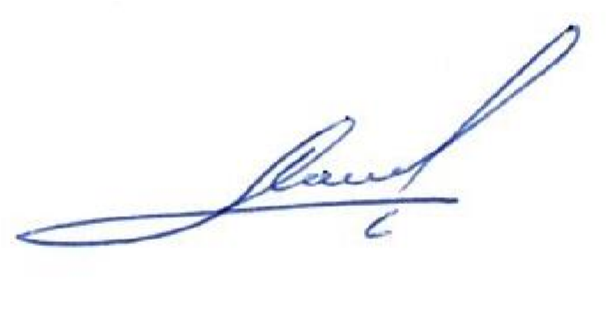 Правительства Ростовской области                                                          В.В. Лозин Приложение № 1 к Порядку  услуг поставщиками социальных услуг СОГЛАСИЕ на обработку персональных данных Я, ___________________________________________________________, (Ф.И.О.) ___________________________________________________________________ проживающий(ая) по адресу:___________________________________________ ____________________________________________________________________, паспорт ___________________, выданный ________________________________  	 	(серия, номер) 	 	 	 	 	(дата выдачи) ____________________________________________________________________, (место выдачи паспорта) даю согласие операторам персональных данных___________________________ ___________________________________________________________________ (уполномоченной организации) в целях предоставления социальных услуг (в форме социального обслуживания на дому или в форме полустационарного социального обслуживания или в форме стационарного обслуживания) на предоставление необходимых сведений из: Министерства внутренних дел Российской Федерации; Пенсионного фонда Российской Федерации; органов записи актов гражданского состояния Российской Федерации; 	уполномоченных 	медицинских 	организаций, 	входящих в государственную, муниципальную или частную систему здравоохранения; органов опеки и попечительства. Персональные данные, в отношении которых дается настоящее согласие, включают данные, указанные в настоящем согласии, заявлении, представленных заявителем (представителем заявителя) документах и данные о выдаче медицинской организацией заключения о состоянии здоровья и отсутствии у гражданина медицинских противопоказаний к социальному обслуживанию на дому. Действия с персональными данными включают в себя их обработку (сбор, запись, систематизацию, накопление, хранение, уточнение (обновление, изменение), извлечение, использование, передачу (распространение, предоставление, доступ), обезличивание, блокирование, удаление, уничтожение). «___»____________20___г.  	 	 	 	 	__________________        (дата подачи заявления) 	 	 	 	 	 	 	(подпись) Приложение № 2 к Порядку  услуг поставщиками социальных услуг ______________________________________________________ (наименование органа (организации), выдавшего справку) СПРАВКА № ___ от _____________ 20__ г. о размере среднедушевого дохода гражданина для получения социальных услуг выдана _____________________________________________________________, (Ф.И.О.) ____________________________________________________________________, (наименование документа, удостоверяющего личность, его серия, номер, кем и когда выдан)  проживающему(ей)/пребывающему(ей) по адресу:________________________ ____________________________________________________________________ ___________________________________________________________________, (место жительства или место пребывания) в том, что среднедушевой доход его (ее) семьи/доход одиноко проживающего гражданина (нужное подчеркнуть) составляет ________________ руб. ____ коп. ____________________________________________________________________ (сумма прописью) Должность руководителя органа (организации), выдавшего справку                 _________________ 	 	__________________ 	(подпись) 	 	 	 	(Ф.И.О.)                                                   М.П. Приложение № 3 к Порядку  услуг поставщиками социальных услуг РЕШЕНИЕ № ___  о признании гражданина нуждающимся в социальном обслуживании На основании статьи 15 Федерального закона от 28.12.2013 № 442-ФЗ «Об основах социального обслуживания граждан в Российской Федерации» и Порядка предоставления социальных услуг поставщиками социальных услуг, утвержденного постановлением Правительства Ростовской области от 27.11.2014 № 785, в связи с установлением _____________________________ ___________________________________________________________________ (указываются обстоятельства, которые ухудшают или могут ухудшить  условия жизнедеятельности – выбираются из справочника обстоятельств) признать ___________________________________________________________, (Ф.И.О.) проживающего(ей) по адресу: __________________________________________ ___________________________________________________________________, нуждающимся(ейся) в социальном обслуживании _________________________ ____________________________________________________________________ (в форме социального обслуживания: на дому,  полустационарной форме, стационарной форме (выбрать) «___» __________ 20__ года Руководитель органа социальной защиты граждан муниципальном районе (городском округе) ________         _________________________  (подпись) 	 	 	(Ф.И.О.) М.П. Приложение № 4 к Порядку  услуг поставщиками социальных услуг РЕШЕНИЕ № ____ об отказе в признании гражданина нуждающимся в социальном обслуживании На основании статьи 15 Федерального закона от 28.12.2013 № 442-ФЗ «Об основах социального обслуживания граждан в Российской Федерации» и Порядка предоставления социальных услуг поставщиками социальных услуг, утвержденного постановлением Правительства Ростовской области от 27.11.2014 № 785, по основанию(-ям): отсутствие обстоятельств, которые ухудшают или могут ухудшить условия жизнедеятельности, указанных в заявлении – ____________________________________________________________________ (указывается обстоятельство, которое ухудшает  или может ухудшить условия жизнедеятельности) и (или): _____________________________________________________________ ____________________________________________________________________ (выбрать из перечня оснований отказа) ____________________________________________________________________, (Ф.И.О.)  проживающему(ей) по адресу: __________________________________________ ____________________________________________________________________, отказать в признании нуждающимся(ейся) в социальном обслуживании ____________________________________________________________________ (в форме социального обслуживания: на дому,  полустационарной форме, стационарной форме (выбрать) «__» ________ 20__ года Руководитель органа социальной защиты граждан  в муниципальном районе (городском округе) ___________ 	 	_________________________     (подпись)  	 	 	 	(Ф.И.О.) М.П. Приложение № 5 к Порядку  предоставления социальных услуг поставщиками социальных услуг  СТАНДАРТЫ социальных услуг в стационарной форме социального  обслуживания, предоставляемых получателям социальных услуг в Ростовской области СТАНДАРТЫ социальных услуг в полустационарной форме социального обслуживания, предоставляемых получателям социальных услуг в Ростовской области СТАНДАРТЫ социальных услуг в форме социального обслуживания на дому, предоставляемых получателям социальных услуг в Ростовской области Примечание. Список используемых сокращений: ГИБДД – Государственная инспекция безопасности дорожного движения; ИПРА – индивидуальная программа реабилитации или абилитации инвалида;  ИППСУ – индивидуальная программа предоставления социальных услуг; кг – килограмм; л – литр; ЛФК – лечебная физическая культура; МСЭ – медико-социальная экспертиза; ПМПК – психолого-медико-педагогическая комиссия. № п/п Наименование социальной услуги Степень потребности в социальных услугах в зависимости от группы ухода получателей социальных услуг (группа ухода) Описание  социальной услуги, в том числе ее объем Срок и кратность предоставления социальной услуги Условие предоставления социальной услуги 1 2 3 4 5 6 Социально-бытовые услуги Социально-бытовые услуги Социально-бытовые услуги Социально-бытовые услуги 1. Предоставление площади жилых помещений все категории получателей социальных услуг услуга включает в себя: размещение получателя социальных услуг с учетом его физического и психического состояния, психологической совместимости в жилых помещениях в соответствии ежедневно, при постоянном, временном (на срок, определенный ИППСУ) или пятидневном (в неделю) услуга предоставляется в соответствии с условиями договора и ИППСУ, режима работы поставщика социальных услуг, 1 2 3 4 5 6 с санитарноэпидемиологическими нормативами и правилами.  Периодичность предоставления социальной услуги: ежедневно при постоянном, временном (на срок, определенный ИППСУ) или пятидневном (в неделю) круглосуточном проживании в организации социального обслуживания. Единица социальной услуги: предоставление площади жилых помещений для одного получателя услуг в сутки – одна услуга круглосуточном проживании доступности для инвалидов и других лиц, с учетом ограничений их жизнедеятельности.  Все помещения должны соответствовать требованиям безопасности,  в том числе противопожарным 2. Предоставление в пользование мебели все категории получателей социальных услуг услуга включает в себя:  предоставление в пользование мебели в жилых комнатах: шкаф для одежды (при размещении в одноместной комнате), место в шкафу для одежды (при размещении двух и более человек в одной комнате). Стол, стул, кровать, тумбочка прикроватная для каждого получателя социальных услуг. ежедневно, при постоянном, временном (на срок, определенный ИППСУ) или пятидневном (в неделю) круглосуточном проживании услуга предоставляется в соответствии с условиями договора и ИППСУ, режима работы поставщика социальных услуг, доступности для инвалидов и других лиц, с учетом ограничений 1 2 3 4 5 6 Предоставление в пользование мебели в жилых комнатах, помещениях для проведения реабилитационных, физкультурно-оздоровительных, культурно-развлекательных мероприятий, трудовой деятельности, бытового, медицинского обслуживания согласно нормативам рекомендуемого перечня оборудования, необходимого для оснащения организаций, предоставляющих социальные услуги. Периодичность предоставления социальной услуги: ежедневно при постоянном, временном или пятидневном пребывании, на период, определенный ИППСУ. Единица социальной услуги: предоставление мебели одному получателю социальных услуг в сутки – одна услуга их жизнедеятельности 3. Обеспечение питания все категории получателей социальных услуг услуга включает в себя:  предоставление 4-разового питания в сутки (для ежедневно, при постоянном, временном (на срок, социальная услуга предоставляется в соответствии 1 2 3 4 5 6 несовершеннолетних –  5-разового питания в день, для больных сахарным диабетом – 6-разового питания в день).  В рамках предоставления социальной услуги предусматривается приготовление и подача пищи согласно утвержденным в установленном порядке нормам. Периодичность предоставления социальной услуги: ежедневно, при постоянном, временном (на срок, определенный ИППСУ) или пятидневном (в неделю) круглосуточном проживании в организации социального обслуживания. Единица социальной услуги: обеспечение питанием одного получателя социальных услуг в сутки – одна услуга определенный ИППСУ) или пятидневном (в неделю) круглосуточном проживании с распорядком дня организации социального обслуживания, в соответствии с условиями договора и ИППСУ, режима работы поставщика социальных услуг, доступности для инвалидов и других лиц, с учетом ограничений их жизнедеятельности 4. Обеспечение мягким инвентарем (одеждой, все категории получателей социальных услуг услуга включает в себя: предоставление мягкого инвентаря (по мере износа – его замена) согласно утвержденным ежедневно, при постоянном, временном (на срок, определенный услуга предоставляется в соответствии с условиями договора 1 2 3 4 5 6 обувью, нательным бельем и постельными принадлежностями) в установленном порядке нормативам. Обеспечение смены постельного белья и одежды производится не реже одного раза в неделю или по мере загрязнения. Периодичность предоставления социальной услуги: ежедневно, при постоянном, временном (на срок, определенный ИППСУ) или пятидневном (в неделю) круглосуточном проживании в организации социального обслуживания. Единица социальной услуги: предоставление одежды, обуви, нательного белья и постельных принадлежностей одному получателю социальных услуг в сутки – одна услуга ИППСУ) или пятидневном (в неделю) круглосуточном проживании и ИППСУ, режима работы поставщика социальных услуг, доступности для инвалидов и других лиц, с учетом ограничений их жизнедеятельности 5. Уборка жилых помещений все категории получателей социальных услуг услуга включает в себя комплекс периодических мероприятий:  сухую и влажную уборки, в том числе генеральную, вынос мусора, проветривание помещений. Периодичность предоставления социальной ежедневно, при постоянном, временном (на срок, определенный ИППСУ) или пятидневном (в неделю) услуга предоставляется в соответствии с условиями договора и ИППСУ, режима работы поставщика социальных услуг, 1 2 3 4 5 6 услуги: сухая и влажная уборка помещений, в том числе мытье пола, подоконников, мебели, бытовых приборов, радиаторов отопления, чистка, дезинфекция раковин, унитазов, ванн, душевых кабин – один раз в день; проветривание – по мере необходимости, но не реже двух раз в сутки; генеральная уборка – один раз в месяц. Единица социальной услуги: комплекс мероприятий по уборке помещения для одного получателя социальных услуг в течение суток – одна услуга круглосуточном проживании доступности для инвалидов и других лиц, с учетом ограничений их жизнедеятельности 6. Организация досуга и отдыха,  в том числе обеспечение книгами, журналами, газетами, настольными играми все категории получателей социальных услуг услуга включает в себя комплекс периодических (чередующихся) мероприятий: формирование у получателей социальных услуг позитивного психологического состояния и интереса, участие в общественных мероприятиях и поддержание активного образа жизни; организацию для всех получателей социальных услуг учреждения культурно-досуговой предоставляется не более пяти раз в неделю, при постоянном, временном (на срок, определенный ИППСУ) или пятидневном (в неделю) круглосуточном проживании услуга предоставляется в соответствии с условиями договора и ИППСУ, режима работы поставщика социальных услуг, доступности для инвалидов и других лиц, с учетом ограничений 1 2 3 4 5 6 деятельности, использование клубных форм реабилитационной деятельности, ее различные виды и формы (посещение театров, выставок, экскурсий, проведение праздников, юбилеев, вечеров развлечений и отдыха, дней именинника и других культурномассовых мероприятий) в соответствии с возрастом и функциональными ограничениями получателей социальных услуг; организацию доставки к месту проведения культурно-массового мероприятия и обратно в организацию стационарного социального обслуживания; обеспечение книгами и журналами, настольными играми, выдачу книг, журналов и настольных игр по желанию получателей социальных услуг; организацию соревнований по настольным играм (шахматы, шашки и так далее); прием их жизнедеятельности 1 2 3 4 5 6 заказа, приобретение и доставку книг, журналов, газет, настольных игр, их оплату за счет средств получателя социальных услуг. Единица социальной услуги: комплекс периодических (чередующихся) мероприятий в день – одна услуга 7. Стирка, глажка, ремонт нательного белья, одежды, постельных принадлежностей все категории получателей социальных услуг услуга включает в себя комплекс мероприятий: стирку, сушку, глажение, при необходимости ремонт нательного белья получателя социальных услуг, одежды, постельных принадлежностей; поддержание чистоты вещей получателя социальных услуг.  Единица социальной услуги: комплекс мероприятий по стирке, сушке, глажению, ремонту (при необходимости) одежды, постельных принадлежностей; поддержание чистоты вещей для одного получателя социальных услуг – одна услуга не реже одного раза в неделю и по мере загрязнения, при постоянном, временном (на срок, определенный ИППСУ) или пятидневном (в неделю) круглосуточном проживании услуги по стирке, сушке, глажению постельного и нательного белья, одежды должны оказываться с соблюдением установленных законодательством противоэпидемических и санитарногигиенических требований к устройству, содержанию, оборудованию и режиму работы учреждений 1 2 3 4 5 6 социального обслуживания.  Чистое белье и одежда выдаются в просушенном, проглаженном и отремонтированном виде 8. Кормление 4 – 5 социальная услуга предоставляется получателям, утратившим способность самостоятельно принимать пищу, ежедневно в соответствии с режимом питания; включает в себя комплекс мероприятий: подготовку места приема пищи, помощь получателю социальных услуг в изменении положения тела для удобства приема пищи, при необходимости помощь в перемещении получателя социальных услуг к месту приема пищи, размещение блюд с пищей, необходимых столовых приборов в зоне досягаемости получателя социальных услуг; помощь в удержании ложки ежедневно при постоянном, временном (на срок, определенный ИППСУ) или пятидневном (в неделю) круглосуточном проживании услуга предоставляется получателям, утратившим способность самостоятельно принимать пищу в соответствии с условиями договора и ИППСУ, режима работы поставщика социальных услуг, доступности для инвалидов и других лиц, с учетом ограничений их жизнедеятельности 1 2 3 4 5 6 и чашки при самостоятельном приеме пищи, при необходимости – кормление с ложки или через назогастральный зонд; помощь в питье из чашки или поильника; уборку места приема пищи. Периодичность предоставления социальной услуги: ежедневно. Единица социальной услуги: комплекс мероприятий, требуемых получателю социальных услуг в сутки – одна услуга 9. Помощь в выполнении санитарногигиенических процедур все категории получателей социальных услуг услуга включает в себя комплекс мероприятий по обеспечению надлежащей личной гигиены получателя социальных услуг (уход за волосами, бритье и другое). Периодичность предоставления социальной услуги: ежедневно при необходимости. Единица социальной услуги: помощь в выполнении комплекса мероприятий по санитарногигиеническим процедурам ежедневно при необходимости, при постоянном, временном (на срок, определенный ИППСУ) или пятидневном (в неделю) круглосуточном проживании услуга предоставляется получателям социальных услуг, которым по состоянию здоровья требуется помощь в выполнении в санитарногигиенических процедур, в соответствии с условиями договора 1 2 3 4 5 6 одному получателю социальных услуг в сутки – одна услуга и ИППСУ, режима работы поставщика социальных услуг, доступности для инвалидов и других лиц, с учетом ограничений их жизнедеятельности 10. Предоставление транспорта для поездок все категории получателей социальных услуг услуга включает в себя: предоставление транспорта при перевозке получателя социальных услуг в медицинские организации для лечения, на консультации и тому подобное, обучения, участия в культурных мероприятиях в пределах населенного пункта, в пределах области. Периодичность предоставления социальной услуги: по мере необходимости, но не более двух раз в неделю. Единица социальной услуги: предоставление транспорта при необходимости перевозки получателя социальных услуг в учреждения для лечения, обучения, для участия по мере необходимости,  но не более двух раз в неделю, при постоянном, временном (на срок, определенный ИППСУ) или пятидневном (в неделю) круглосуточном проживании услуга предоставляется в соответствии с условиями договора и ИППСУ, режима работы поставщика социальных услуг, доступности для инвалидов и других лиц, с учетом ограничений их жизнедеятельности.  Транспортное средство должно быть зарегистрировано в органах ГИБДД, должно быть технически исправным 1 2 3 4 5 6 в культурно-досуговых мероприятиях, одному получателю социальных услуг на одну перевозку (туда и обратно) – одна услуга (обязательно наличие талона технического осмотра транспортного средства) 11. Обеспечение сохранности личных вещей все категории получателей социальных услуг услуга включает в себя: хранение личных вещей и ценностей получателя социальных услуг. Периодичность предоставления социальной услуги: ежедневно. Единица социальной услуги: обеспечение сохранности личных вещей одному получателю социальных услуг в сутки – одна услуга ежедневно, при постоянном, временном (на срок, определенный ИППСУ) или пятидневном (в неделю) круглосуточном проживании услуга предоставляется в соответствии с условиями договора и ИППСУ, режима работы поставщика социальных услуг.  В целях обеспечения сохранности личных вещей в помещениях поставщиков социальных услуг оборудуются специальные шкафы (стеллажи) для хранения личных вещей;  хранение должно осуществляться в условиях, исключающих порчу вещей и ценностей, их утерю, пользование ими другими лицами 1 2 3 4 5 6 12. Предоставление возможности для соблюдения личной гигиены все категории получателей социальных услуг услуга включает в себя: предоставление возможности для соблюдения личной гигиены (туалетные комнаты, душ, баня); уборку жилых помещений и территории; обеспечение необходимой санитарной обработки. Периодичность предоставления социальной услуги: ежедневно.  Единица социальной услуги: предоставление возможности для соблюдения личной гигиены одному получателю социальных услуг в сутки – одна услуга ежедневно, при постоянном, временном (на срок, определенный ИППСУ) или пятидневном (в неделю) круглосуточном проживании услуга предоставляется в соответствии с условиями договора и ИППСУ, режима работы поставщика социальных услуг, доступности для инвалидов и других лиц, с учетом ограничений их жизнедеятельности.  Обеспечение возможности для соблюдения личной гигиены в соответствии с санитарногигиеническими нормами 13. Предоставление гигиенических услуг лицам, не способным по состоянию здоровья 4 – 5 услуга включает в себя комплекс периодических мероприятий по оказанию помощи получателю социальных услуг в выполнении обычных житейских процедур:  встать с постели, лечь в постель, ежедневно, при постоянном, временном (на срок, определенный ИППСУ) или пятидневном услуга предоставляется в соответствии с условиями договора и ИППСУ, режима работы поставщика 1 2 3 4 5 6 самостоятельно выполнять их одеться и раздеться, умыться, принять пищу, пить, пользоваться туалетом или судном (мочеприемником), уход за зубами или челюстью, уход за ушами; уход за носом, мужчинам – брить бороду и усы, уход за волосами, уход за ногтями рук, ног, замена подгузника и обработка кожных покровов (при необходимости), мытье головы, тела, полное купание в душе или ванной комнате при помощи кресла для душа (стула/табурета для ванной, специальной каталки), смена постельного белья, смена нательного белья, помощь при перемещении в кровати, помощь при раздевании (одевании), помощь в передвижении и другое. Периодичность предоставления социальной услуги: ежедневно. Единица социальной услуги: комплекс необходимых (в неделю) круглосуточном проживании социальных услуг, доступности для инвалидов и других лиц, с учетом ограничений их жизнедеятельности 1 2 3 4 5 6 мероприятий одному получателю социальных услуг в сутки – одна услуга 14. Отправка за счет средств получателя социальных услуг почтовой корреспонденции все категории получателей социальных услуг услуга включает в себя комплекс мероприятий: написание писем под диктовку, прочтение писем и телеграмм вслух; отправку и получение писем и телеграмм за счет средств получателя социальных услуг, имеющего ограничения жизнедеятельности, затрудняющие самостоятельное выполнение вышеуказанных действий. Периодичность предоставления социальной услуги: по мере возникновения потребности, но не более одного раза в неделю. Единица социальной услуги: комплекс мероприятий одному получателю социальных услуг – одна услуга один раз в неделю при постоянном, временном (на срок, определенный ИППСУ) или пятидневном (в неделю) круглосуточном проживании услуга предоставляется в соответствии с условиями договора и ИППСУ, режима работы поставщика социальных услуг, при условии соблюдения прав и интересов получателей социальных услуг, неразглашения информации, сведений личного характера, ставших известными при оказании услуги Социально-медицинские услуги Социально-медицинские услуги Социально-медицинские услуги Социально-медицинские услуги Социально-медицинские услуги Социально-медицинские услуги 15. Выполнение процедур, связанных с сохранением все категории получателей социальных услуг услуга включает в себя комплекс мероприятий: подготовку к проведению процедуры (рабочее место, инструментарий, ежедневно, по назначению врача (фельдшера) или по медицинским услуга предоставляется в соответствии с условиями договора 1 2 3 4 5 6 здоровья получателей социальных услуг (измерение температуры тела, артериального давления, контроль за приемом лекарств и другие) асептика, подготовка получателя социальных услуг); проведение процедур (контроль за приемом лекарств, измерение артериального давления, температуры тела, измерение пульса, частоты дыхательных движений, проведение антропометрических измерений, осуществление перевязок, инъекций по назначению врача (фельдшера) и другое.  Периодичность предоставления социальной услуги: ежедневно, по назначению врача (фельдшера) или по медицинским показаниям.  Единица социальной услуги: комплекс мероприятий с учетом назначения врача (фельдшера) для одного получателя социальных услуг – одна услуга показаниям при постоянном, временном (на срок, определенный ИППСУ) или пятидневном (в неделю) круглосуточном проживании и ИППСУ, режима работы поставщика социальных услуг, при врачебном назначении, возникновении у получателя социальных услуг временных проблем со здоровьем, не требующих госпитализации в медицинскую организацию 16. Проведение оздоровительных мероприятий все категории получателей социальных услуг  услуга включает в себя проведение комплекса периодических мероприятий с учетом состояния здоровья получателя социальных услуг: при необходимости до пяти раз в неделю, при постоянном, временном (на срок, определенный услуга предоставляется в соответствии с условиями договора и ИППСУ, режима 1 2 3 4 5 6 оздоровительной гимнастики, закаливающих и других оздоровительных процедур, проведение занятий по адаптивной физкультуре (легкие общеоздоровительные движения, занятия на тренажерах, фитболах, элементы ЛФК, дыхательная гимнастика, скандинавская ходьба и другое). Участие в проведении занятий зависит от состояния здоровья получателя социальных услуг. Периодичность предоставления социальной услуги: при необходимости до пяти раз в неделю. Единица социальной услуги: проведение комплекса мероприятий с учетом состояния здоровья с одним получателем социальных услуг – одна услуга ИППСУ) или пятидневном (в неделю) круглосуточном проживании работы поставщика социальных услуг по назначению врача и под наблюдением медицинского персонала в целях укрепления здоровья получателя социальных услуг 17. Систематическое наблюдение за получателями все категории получателей социальных услуг услуга включает в себя проведение комплекса мероприятий: выслушивание, наблюдение и осмотр получателя ежедневно, при постоянном, временном (на срок, определенный услуга предоставляется в соответствии с условиями договора 1 2 3 4 5 6 социальных услуг для выявления отклонений в состоянии их здоровья социальных услуг, выявление отклонений в состоянии здоровья (при их наличии). Периодичность предоставления социальной услуги: ежедневно.  Единица социальной услуги: посещение в целях наблюдения за состоянием здоровья одного получателя социальных услуг – одна услуга ИППСУ) или пятидневном (в неделю) круглосуточном проживании и ИППСУ, режима работы поставщика социальных услуг, в случае возникновения у получателя социальных услуг временных проблем со здоровьем, не требующих госпитализации в медицинскую организацию 18. Консультирование по социальномедицинским вопросам (поддержания и сохранения здоровья получателей социальных услуг, проведения оздоровительных все категории получателей социальных услуг услуга включает в себя беседу с получателем социальных услуг и выявление беспокоящих его социально-медицинских вопросов, разъяснение возможных путей их решения. Периодичность предоставления социальной услуги: не более одного раза в неделю. Единица социальной услуги: консультирование одного получателя социальных услуг – одна услуга не более одного раза в неделю по состоянию здоровья, при постоянном, временном (на срок, определенный ИППСУ) или пятидневном (в неделю) круглосуточном проживании услуга предоставляется в соответствии с условиями договора и ИППСУ, режима работы поставщика социальных услуг, доступности для инвалидов и других лиц, с учетом ограничений их жизнедеятельности 1 2 3 4 5 6 мероприятий, наблюдения за получателями социальных услуг для выявления отклонений в состоянии их здоровья) 19. Содействие в проведении медикосоциальной экспертизы все категории получателей социальных услуг услуга включает в себя содействие в проведении медикосоциальной экспертизы (получение направления, составление заявления на проведение экспертизы, сбор необходимых документов и другое), сопровождение получателя социальных услуг на медико-социальную экспертизу с целью первичного освидетельствования, очередного переосвидетельствования, разработки индивидуальной программы реабилитации.  Периодичность предоставления социальной услуги: услуга предоставляется при не более двух раз в месяц, при необходимости, при постоянном, временном (на срок, определенный ИППСУ) или пятидневном (в неделю) круглосуточном проживании услуга предоставляется в соответствии с условиями договора и ИППСУ, режима работы поставщика социальных услуг, доступности для инвалидов и других лиц, с учетом ограничений их жизнедеятельности 1 2 3 4 5 6 необходимости не более двух раз в месяц. Единица социальной услуги: содействие в проведении медикосоциальной экспертизы в отношении одного получателя социальных услуг – одна услуга 20. Организация прохождения диспансеризации все категории получателей социальных услуг услуга включает в себя комплекс мероприятий: запись получателя социальных услуг на прием к специалисту (специалистам) территориального лечебнопрофилактического учреждения либо приглашение специалистов; сопровождение в лечебнопрофилактические учреждения для проведения диспансеризации и обратно к поставщику социальных услуг; подготовку пакета документов для постановки получателя социальных услуг на диспансерный учет в территориальном лечебнопрофилактическом учреждении. Получение итогов диспансеризации.  один раз в год согласно графику проведения диспансеризации, с учетом возраста и заболевания, при постоянном, временном (на срок, определенный ИППСУ) или пятидневном (в неделю) круглосуточном проживании услуга предоставляется в соответствии с условиями договора и ИППСУ, режима работы поставщика социальных услуг, доступности для инвалидов и других лиц, с учетом ограничений их жизнедеятельности 1 2 3 4 5 6 Периодичность предоставления социальной услуги: услуга предоставляется один раз в год.  Единица социальной услуги: содействие в организации проведения диспансеризации одного получателя социальных услуг – одна услуга 21. Содействие в получении медицинской помощи все категории получателей социальных услуг услуга включает в себя комплекс мероприятий: обращение в медицинские организации с целью организации получения получателем социальных услуг своевременной медицинской помощи (запись на прием к врачу, вызов врача по телефону или через информационнотелекоммуникационную сеть «Интернет»). Личное обращение работника поставщика социальных услуг в медицинские организации с целью организации получения получателем социальных услуг своевременной медицинской помощи (запись на прием к врачу, получение талона не реже одного раза в месяц, по мере необходимости, при постоянном, временном (на срок, определенный ИППСУ) или пятидневном (в неделю) круглосуточном проживании услуга предоставляется в соответствии с условиями договора и ИППСУ, режима работы поставщика социальных услуг, при возникновении у получателя социальной услуги временных проблем со здоровьем 1 2 3 4 5 6 на прием к врачу, выписка рецепта, доставка материала для проведения лабораторных исследований). Содействие в заборе материала для лабораторного исследования и в доставке материала в лабораторию медицинской организации.  Периодичность предоставления социальной услуги: не реже одного раза в месяц, по мере необходимости. Единица социальной услуги: обращение в одну медицинскую организацию в интересах одного получателя социальных услуг – одна услуга Социально-психологические услуги Социально-психологические услуги Социально-психологические услуги Социально-психологические услуги Социально-психологические услуги Социально-психологические услуги 22. Социальнопсихологическое консультирование,  в том числе по вопросам внутрисе-все категории получателей социальных услуг услуга включает в себя: оказание получателю социальных услуг квалифицированной помощи в решении внутриличностных проблем, проблем межличностного взаимодействия, предупреждении и преодолении по мере необходимости, не более двух раз в месяц для получателей социальных услуг  1-й – 3-й группы ухода по мере услуга предоставляется в соответствии с условиями договора и ИППСУ, режима работы поставщика социальных услуг, на основе сообщенной 1 2 3 4 5 6 мейных отношений социально-психологических проблем: выявление проблем; определение объема и видов предполагаемой помощи в условиях организации, направление на иную помощь, не входящую в компетенцию организации; социальнопсихологическая помощь получателю социальных услуг в раскрытии и мобилизации внутренних ресурсов, решение и профилактика этих социальнопсихологических проблем; выявление психологических проблем, стоящих перед получателем социальных услуг (внутрисемейные, детскородительские, межличностные, супружеские, иные отношения; эмоциональные особенности личности получателя социальных услуг, особенности развития и поведения, внутриличностный конфликт и иные проблемы); разъяснение получателю социальных услуг сути проблем необходимости, не более одного раза в неделю – для получателей социальных услуг  4-й – 5-й группы при постоянном, временном (на срок, определенный ИППСУ) или пятидневном (в неделю) круглосуточном проживании получателем социальных услуг информации, обсуждения с ним возникших социальнопсихологических проблем 1 2 3 4 5 6 и определение возможных путей их решения; определение реакции получателя социальных услуг на имеющиеся проблемы и уровня мотивации к их преодолению; разработку для получателя социальных услуг рекомендаций по решению стоящих перед ним психологических проблем. Периодичность предоставления социальной услуги: 4 – 5 по мере необходимости,  не более одного раза в неделю; 1 – 3 по мере необходимости,  не более двух раз в месяц. Единица социальной услуги: одна консультация для одного получателя социальных услуг – одна услуга 23. Психологическая помощь и поддержка, в том числе гражданам, осуществляющим уход все категории получателей социальных услуг услуга включает в себя следующую работу с получателем социальных услуг: беседы, общение, выслушивание, подбадривание, мотивацию к активности, психологическую поддержку жизненного тонуса не более одного раза в неделю, по мере необходимости, при постоянном, временном (на срок, определенный ИППСУ) или услуга предоставляется с учетом личного желания и согласия получателя социальных услуг психологом.  1 2 3 4 5 6 на дому за тяжелобольным получателем социальных услуг получателя социальных услуг. Подведение итогов, рекомендации.  Периодичность предоставления социальной услуги:  не более одного раза в неделю. Единица социальной услуги: психологическая помощь и поддержка одного получателя социальных услуг – одна услуга пятидневном (в неделю) круглосуточном проживании Персонал должен иметь профессиональную подготовку и соответствовать квалификационным требованиям, установленным для соответствующей профессии, специальности 24. Социальнопсихологический патронаж все категории получателей социальных услуг услуга включает в себя комплекс периодических мероприятий: составление плана-графика посещений получателя социальных услуг, осуществление на его основе систематического наблюдения для своевременного выявления ситуаций психологического дискомфорта; посещение получателя социальных услуг для оказания ему психологической помощи и поддержки (личное знакомство и установление контакта с получателем социальных услуг, определение цели каждого не более двух раз в месяц при постоянном, временном (на срок, определенный ИППСУ) или пятидневном (в неделю) круглосуточном проживании услуга предоставляется психологом.  Персонал должен иметь профессиональную подготовку и соответствовать квалификационным требованиям, установленным для соответствующей профессии, специальности 1 2 3 4 5 6 посещения, оповещение получателя социальных услуг о визите, подготовка необходимой документации, проведение патронажа, выявление проблем, определение реакции получателя социальных услуг на проблемы, разработка рекомендаций).  Периодичность предоставления социальной услуги: услуга предоставляется не более двух раз в месяц. Единица социальной услуги: комплекс мероприятий для одного получателя социальных услуг – одна услуга 25. Оказание психологической (экстренной психологической) помощи,  в том числе гражданам, осуществ-все категории получателей социальных услуг услуга включает в себя оказание безотлагательной (экстренной) психологической помощи в кризисной ситуации, в том числе по телефону. Периодичность предоставления социальной услуги: один раз в неделю; экстренно – при необходимости; Единица социальной услуги: один раз в неделю; экстренно – при необходимости при постоянном, временном (на срок, определенный ИППСУ) или пятидневном (в неделю) круглосуточном услугу оказывает психолог.  Персонал должен иметь профессиональную подготовку и соответствовать квалификационным требованиям, установленным для соответствующей 1 2 3 4 5 6 ляющим уход на дому за тяжелобольным получателем социальных услуг оказание психологической помощи, в том числе экстренной, одному получателю социальных услуг – одна услуга проживании профессии, специальности 26. Психологическая диагностика все категории получателей социальных услуг услуга включает в себя комплекс периодических мероприятий: личное знакомство и установление контакта с получателем социальных услуг, диагностическое изучение поведения, характера деятельности, работоспособности, уровня развития социальных навыков и умений, моторного развития, особенностей внимания, памяти, мышления, гнозиса, конструктивной и графической деятельности, особенностей эмоционально-волевой и личностной сферы в соответствии с возрастом получателя социальных услуг, подготовку психологического два раза в год,  в том числе при поступлении на социальное обслуживание.  В дальнейшем – по запросу специалистов поставщика социальных услуг, с учетом личного желания и согласия получателя социальных услуг при постоянном, временном или пятидневном пребывании, на период, определенный услугу оказывает психолог.  Персонал должен иметь профессиональную подготовку и соответствовать квалификационным требованиям, установленным для соответствующей профессии, специальности 1 2 3 4 5 6 заключения с указанием вероятного прогноза, а также направлений коррекционной работы. Периодичность предоставления социальной услуги: услуга предоставляется два раза в год, в том числе при поступлении на социальное обслуживание. В дальнейшем – по запросу специалистов поставщика социальных услуг, с учетом личного желания и согласия получателя социальных услуг. Единица социальной услуги: одно занятие для одного получателя социальных услуг – одна услуга ИППСУ Социально-педагогические услуги Социально-педагогические услуги Социально-педагогические услуги Социально-педагогические услуги Социально-педагогические услуги Социально-педагогические услуги 27. Обучение родственников тяжелобольных получателей социальных услуг практическим навыкам общего все категории получателей социальных услуг услуга включает в себя обучение родственников практическим навыкам общего ухода: адаптацию родственников к изменившимся условиям жизни и быта, использование их собственного потенциала в осуществлении общего ухода не более пяти раз в год, согласно расписанию занятий и по мере возникновения потребности, при постоянном, временном или услуга должна предоставляться при наличии у получателя социальных услуг родственников, которые могут осуществлять за ним 1 2 3 4 5 6 ухода за ними за больным: выяснение степени владения родственниками навыками общего ухода; наглядное обучение практическим навыкам осуществления процедур общего ухода, в выполнении которых у родственников возникают затруднения (до 10 сеансов); оценку усвоения родственниками вновь приобретенных навыков общего ухода. Периодичность предоставления социальной услуги: услуга предоставляется не более пяти раз в год. Единица социальной услуги: одно занятие – одна услуга пятидневном пребывании на период, определенный ИППСУ уход 28. Организация помощи родителям или законным представителям детейинвалидов, воспитываемых дома, все категории получателей социальных услуг услуга включает в себя комплекс мероприятий: составление планаграфика посещений получателя социальных услуг, осуществление на его основе систематического наблюдения для своевременного выявления затруднений в обучении детейинвалидов навыкам не более четырех раз в месяц, согласно расписанию занятий и по мере возникновения потребности, при постоянном, временном или пятидневном услуга должна предоставляться для содействия в выборе формы обучения получателя социальных услуг в зависимости от его физического и психического 1 2 3 4 5 6 в обучении таких детей навыкам самообслуживания, общения и контроля, направленных на развитие личности самообслуживания, общения и контроля; личное знакомство и установление контакта с получателем социальных услуг, определение цели каждого посещения, оповещение получателя социальных услуг о визите, подготовку необходимой документации, посещение на дому или по месту пребывания получателя социальных услуг, проведение патронажа, выявление проблем, определение реакции получателя социальных услуг на проблемы, разработку рекомендаций.  Периодичность предоставления социальной услуги: услуга предоставляется не более четырех раз в месяц. Единица социальной услуги: одна консультация для одного получателя социальных услуг – одна услуга пребывании на период, определенный ИППСУ состояния, оказания практической помощи в организации обучения 29. Социальнопедагогическая коррекция, все категории получателей социальных услуг услуга включает в себя: личное знакомство и установление контакта с получателем не более двух раз в год, согласно расписанию занятий услуга предоставляется в соответствии 1 2 3 4 5 6 включая диагностику и консультирование социальных услуг, определение направлений социальнопедагогической диагностики, выбор диагностических методик и подбор диагностического инструментария, проведение социально-педагогической диагностики и коррекционнопедагогических мероприятий, обработку результатов диагностики, подготовку заключения с указанием вероятного прогноза, а также направлений коррекционной работы. Периодичность предоставления социальной услуги: услуга предоставляется не более двух раз в год. Единица социальной услуги: одна консультация для одного получателя социальных услуг – одна услуга и по мере возникновения потребности, при постоянном, временном (на срок, определенный ИППСУ) или пятидневном (в неделю) круглосуточном проживании с условиями договора и ИППСУ, режима работы поставщика социальных услуг. Услугу оказывают специалисты: социальный педагог, психолог, дефектолог, воспитатель, логопед. Персонал должен иметь профессиональную подготовку и соответствовать квалификационным требованиям, установленным для соответствующей профессии, специальности Социально-трудовые услуги Социально-трудовые услуги Социально-трудовые услуги Социально-трудовые услуги 30. Проведение мероприятий по использованию 1 – 3 услуга включает в себя комплекс периодических мероприятий (занятий) по возможному восстановлению еженедельно, не менее одного мероприятия (занятия) в неделю, услуга предоставляется в соответствии с условиями договора 1 2 3 4 5 6 остаточных трудовых возможностей и обучению доступным профессиональным навыкам профессиональных навыков и овладению новыми профессиями: помощь в выборе профессии в соответствии с физическими возможностями и умственными способностями; проведение групповых и индивидуальных занятий по профориентации; организацию разнообразных видов (направлений) трудовой деятельности, отличающихся по характеру сложности и отвечающих возможностям граждан с различным уровнем остаточной трудоспособности; привлечение получателей социальных услуг к посильной трудовой деятельности, совмещаемой с реабилитацией и отдыхом в зависимости от состояния здоровья, с целью поддержания активного образа жизни. Периодичность предоставления социальной услуги: не менее одного мероприятия (занятия) в соответствии с планом мероприятий, в том числе и с целью реализации рекомендаций ИПРА, при постоянном, временном (на срок, определенный ИППСУ) или пятидневном (в неделю) круглосуточном проживании и ИППСУ, режима работы поставщика социальных услуг. Услугу оказывают специалисты, должностными обязанностями которых предусмотрено проведение мероприятий по использованию трудовых возможностей. Персонал должен иметь профессиональную подготовку и соответствовать квалификационным требованиям, установленным для соответствующей профессии, специальности.  При условии соблюдения индивидуальных 1 2 3 4 5 6 в неделю. Единица социальной услуги: одно мероприятие (занятие) для одного получателя социальных услуг – одна услуга психических и физических особенностей получателя социальных услуг 31. Оказание помощи в трудоустройстве 1 – 3 услуга включает в себя комплекс следующих мероприятий: предоставление получателю социальных услуг объективной информации о состоянии рынка рабочих мест в населенном пункте; оказание практической помощи в поиске и выборе места и характера работы (временной или сезонной, с сокращенным рабочим днем); устройство на курсы переподготовки через службу занятости. Периодичность предоставления социальной услуги: услуга предоставляется не более пяти раз в год (при необходимости). Единица социальной услуги: одно мероприятие для одного получателя социальных услуг – одна услуга не более пяти раз в год по мере необходимости, при постоянном, временном (на срок, определенный ИППСУ) или пятидневном (в неделю) круглосуточном проживании услуга предоставляется в соответствии с условиями договора и ИППСУ, режима работы поставщика социальных услуг, при условии соблюдения индивидуальных психических и физических особенностей получателя социальных услуг 1 2 3 4 5 6 32. Организация помощи в получении образования и (или) профессии инвалидами (детьмиинвалидами) в соответствии с их способностями 1 – 3 услуга включает в себя: организацию помощи в получении образования инвалидам (в том числе детяминвалидам) в соответствии с их физическими возможностями и умственными способностями; предоставление получателю социальных услуг информации о возможности получения образования в образовательных организациях; помощь в выборе образовательной организации в соответствии с интересами и возможностями получателя социальных услуг; оказание содействия в сборе и подаче документов в образовательную организацию. Периодичность предоставления социальной услуги: услуга предоставляется не более одного раза в год. Единица социальной услуги: содействие в получении образования одному получателю социальных услуг – одна услуга не более одного раза в год, по обращению получателя социальных услуг, при постоянном, временном (на срок, определенный ИППСУ) или пятидневном (в неделю) круглосуточном проживании услуга предоставляется в соответствии с условиями договора и ИППСУ, режима работы поставщика социальных услуг, с учетом характера инвалидности, физического состояния инвалидов и обеспечивает необходимые для них удобства в процессе воспитания и обучения; с учетом способности того или иного инвалида к восприятию и усвоению навыков воспитания или учебного материала 1 2 3 4 5 6 Социально-правовые услуги Социально-правовые услуги Социально-правовые услуги Социально-правовые услуги Социально-правовые услуги Социально-правовые услуги 33. Оказание помощи в оформлении и восстановлении документов получателей социальных услуг все категории получателей социальных услуг услуга включает в себя комплекс мероприятий по оказанию помощи в оформлении или восстановлении утерянных документов, выполнение необходимых действий для оформления или восстановления утраченных документов. Периодичность предоставления социальной услуги:  не более одного раза в месяц. Единица социальной услуги: комплекс мероприятий по оказанию помощи в оформлении и (или) восстановлении одного документа – одна услуга не более одного раза в месяц, по мере необходимости, при постоянном, временном (на срок, определенный ИППСУ) или пятидневном (в неделю) круглосуточном проживании услуга предоставляется в соответствии с условиями договора и ИППСУ, режима работы поставщика социальных услуг, с учетом своевременного решения проблем и трудностей, возникающих у получателя социальных услуг по оформлению или восстановлению утраченных документов, необходимых гражданину Российской Федерации в соответствии с законодательством Российской Федерации 1 2 3 4 5 6 34. Оказание помощи в получении юридических услуг все категории получателей социальных услуг услуга включает в себя комплекс периодических мероприятий: разъяснение получателю социальных услуг сути и правового содержания интересующих его проблем, определение возможных путей их решения, разъяснение типов и содержания документов, необходимых для решения проблемы, информирование получателя социальных услуг о возможностях получения бесплатной квалифицированной помощи в соответствии с действующим законодательством о бесплатной юридической помощи. Периодичность предоставления социальной услуги:  не более двух раз в неделю. Единица социальной услуги: комплекс мероприятий по оказанию помощи в получении юридических услуг (содействие в получении бесплатной юридической не более двух раз в неделю, по мере необходимости, при постоянном, временном (на срок, определенный ИППСУ) или пятидневном (в неделю) круглосуточном проживании услуга предоставляется в соответствии с условиями договора и ИППСУ, режима работы поставщика социальных услуг, при условии своевременного решения юридических проблем получателя социальных услуг. Поставщик социальных услуг оказывает бесплатную юридическую помощь лично или помогает получателю социальных услуг в получении бесплатной юридической помощи от сторонних адвокатов, юридических фирм, организаций 1 2 3 4 5 6 помощи от сторонних адвокатов, юридических фирм, организаций) – одна услуга Услуги в целях повышения коммуникативного потенциала получателей социальных услуг,  имеющих ограничения жизнедеятельности, в том числе детей-инвалидов Услуги в целях повышения коммуникативного потенциала получателей социальных услуг,  имеющих ограничения жизнедеятельности, в том числе детей-инвалидов Услуги в целях повышения коммуникативного потенциала получателей социальных услуг,  имеющих ограничения жизнедеятельности, в том числе детей-инвалидов Услуги в целях повышения коммуникативного потенциала получателей социальных услуг,  имеющих ограничения жизнедеятельности, в том числе детей-инвалидов Услуги в целях повышения коммуникативного потенциала получателей социальных услуг,  имеющих ограничения жизнедеятельности, в том числе детей-инвалидов Услуги в целях повышения коммуникативного потенциала получателей социальных услуг,  имеющих ограничения жизнедеятельности, в том числе детей-инвалидов 35. Обучение инвалидов (детейинвалидов) пользованию средствами ухода и техническими средствами реабилитации получатели социальных услуг из числа инвалидов  (детей-инвалидов) услуга включает в себя комплекс периодических мероприятий (занятий): развитие у инвалидов (детей-инвалидов) практических навыков, умений самостоятельно пользоваться техническими средствами реабилитации; изучение личного дела получателя социальных услуг, результатов диагностического обследования и рекомендаций специалистов; определение реабилитационного (абилитационного) потенциала по записям специалистов  медико-социальной экспертизы; подбор технических средств реабилитации в соответствии с типом и структурой дефекта, особенностями психофизического развития и реабилитационным не более четырех мероприятий (занятий) в месяц, по мере необходимости, при постоянном, временном (на срок, определенный ИППСУ) или пятидневном (в неделю) круглосуточном проживании услуга предоставляется в соответствии с условиями договора и ИППСУ, режима работы поставщика социальных услуг. Социальная услуга предоставляется при внесении технических средств реабилитации в ИПРА инвалида 1 2 3 4 5 6 (абилитационным) потенциалом получателя социальных услуг; выбор форм и методов работы с получателем социальных услуг; разработку тематики и плана занятий, инструкций по технике безопасности во время занятий; подготовку необходимых технических средств реабилитации, наглядных пособий (таблиц, рисунков, карт, схем) для организации занятий; определение организационных моментов (общее количество занятий в месяце, неделе, частота занятий в неделю, их продолжительность, место проведения); проведение занятий в соответствии с графиком и планом работы. Периодичность предоставления социальной услуги: не более четырех занятий в месяц. Единица социальной услуги: комплекс мероприятий (занятий) по обучению инвалидов (детейинвалидов) пользованию 1 2 3 4 5 6 средствами ухода и техническими средствами реабилитации, одно занятие – одна услуга 36. Проведение социальнореабилитационных мероприятий в сфере социального обслуживания все категории получателей социальных услуг услуга включает в себя: информирование получателя социальных услуг в ходе оказания социальных услуг о проведении на базе поставщика социальных услуг социальнореабилитационных мероприятий с учетом состояния здоровья получателя социальных услуг; ознакомление с режимом и тематикой занятий; приглашение на мероприятие; проведение мероприятий.  Периодичность предоставления социальной услуги: услуга предоставляется не более двух раз в неделю (при необходимости). Единица социальной услуги: комплекс социальнореабилитационных мероприятий с учетом состояния здоровья получателя социальных услуг в день – одна услуга еженедельно, не более двух раз в неделю, по мере необходимости, при постоянном, временном (на срок, определенный ИППСУ) или пятидневном (в неделю) круглосуточном проживании услуга предоставляется в соответствии с условиями договора и ИППСУ, режима работы поставщика социальных услуг и должна обеспечивать своевременное выполнение оптимального для каждого получателя социальных услуг набора социальнореабилитационных мероприятий 1 2 3 4 5 6 37. Обучение навыкам самообслуживания, поведения в быту и общественных местах 1 – 3 услуга включает в себя комплекс периодических мероприятий (занятий): формирование у инвалидов (детей-инвалидов) социально значимых умений и навыков (социально-бытовых и коммуникативных, поведения, самоконтроля и других) с учетом типа и структуры их дефекта, индивидуальных психофизических и личностных особенностей развития; изучение личного дела получателя социальных услуг, результатов диагностики и рекомендаций специалистов; определение актуального уровня социальной подготовленности; определение зоны ближайшего уровня развития; выбор форм и методов работы с получателем социальных услуг, составление индивидуальной программы занятий с ним; комплектование групп для занятий в соответствии с актуальным уровнем социальной подготовленности, еженедельно, не более одного мероприятий (занятия) в неделю, по мере необходимости, при постоянном, временном (на срок, определенный ИППСУ) или пятидневном (в неделю) круглосуточном проживании услуга предоставляется в соответствии с условиями договора и ИППСУ, режима работы поставщика социальных услуг 1 2 3 4 5 6 индивидуальными личностными особенностями получателя социальных услуг; определение организационных моментов (общее количество занятий в месяце, неделе, частота занятий в неделю, их продолжительность); проведение занятий в соответствии с графиком, планом работы и правилами техники безопасности; заполнение индивидуальной программы, учетно-отчетной документации; обучение  детей-инвалидов навыкам самообслуживания, поведения в быту и обществе, самоконтролю, персональной сохранности и другим формам жизнедеятельности должно обеспечивать формирование личности ребенка. Периодичность предоставления социальной услуги:  не более одного мероприятия (занятия) в неделю. Единица социальной услуги: 1 2 3 4 5 6 комплекс мероприятий (занятий) в день для одного получателя социальных услуг – одна услуга Срочные социальные услуги Срочные социальные услуги Срочные социальные услуги Срочные социальные услуги Срочные социальные услуги Срочные социальные услуги 38. Сопровождение получателей социальных услуг, получающих социальные услуги в стационарной форме социального обслуживания, при госпитализации в медицинские организации в целях осуществления ухода за указанными получателями все категории получателей социальных услуг услуга включает в себя обеспечение ухода за получателем социальных услуг, получающим социальные услуги в стационарной форме социального обслуживания, при госпитализации в медицинские организации. Услуга предусматривает ежедневый комплекс мероприятий: проведение санитарногигиенических процедур (обтирание, обмывание, стрижка ногтей, смена абсорбирующего белья, подмывание и так далее); помощь в приеме пищи (кормление); контроль за соблюдением предписаний врача; содействие в своевременном приеме лекарственных средств; помощь в одевании, раздевании, неотложная помощь разового характера услуга предоставляется в соответствии с заявлением получателя социальных услуг при необходимости плановой или внеплановой госпитализации 1 2 3 4 5 6 умывании, пользовании туалетом (судном), помощь в использовании технических средств реабилитации; контроль соблюдения режима дня. Специалист, обеспечивающий сопровождение получателя социальных услуг, обеспечивается специальной одеждой и средствами защиты. Периодичность предоставления социальной услуги: при необходимости плановой или внеплановой госпитализации. Единица социальной услуги: комплекс мероприятий в сутки для одного получателя социальных услуг – одна услуга № п/п Наименование социальной услуги Степень потребности в социальных услугах в зависимости от группы ухода получателей социальных услуг (группа услуг) Описание  социальной услуги, в том числе ее объем Срок и кратность предоставления социальной услуги Условие предоставления социальной услуги 1 2 3 4 5 6 Социально-бытовые услуги Социально-бытовые услуги Социально-бытовые услуги Социально-бытовые услуги 1. Предоставление площади жилых помещений все категории получателей социальных услуг (за исключением получателей социальных услуг социальнореабилитационного отделения дневного пребывания и отделений реабилитации услуга включает в себя:  размещение получателя социальных услуг с учетом его физического и психического состояния, психологической совместимости в жилых помещениях в соответствии с санитарно-эпидемиологическими нормативами и правилами.  Периодичность предоставления социальной услуги: ежедневно, при временном пребывании ежедневно, при временном пребывании в определенное время суток (на срок, определенный ИППСУ) услуга предоставляется в соответствии с требованиями действующего законодательства, условиями договора и ИППСУ, режима работы поставщика социальных услуг, доступности для инвалидов и других лиц с учетом 1 2 3 4 5 6 несовершеннолетних с ограниченными физическими и умственными возможностями) в определенное время суток. Единица социальной услуги: предоставление площади жилых помещений для одного получателя услуг в сутки – одна услуга ограничений их жизнедеятельности. Все помещения должны соответствовать требованиям безопасности,  в том числе противопожарным 2. Предоставление в пользование мебели все категории получателей социальных услуг услуга включает в себя:  предоставление в пользование мебели, удобной в пользовании, подобранной с учетом физического состояния получателя социальных услуг. Периодичность предоставления социальной услуги: ежедневно, при временном пребывании, в определенное время суток (на срок, определенный ИППСУ). Единица социальной услуги: предоставление мебели одному получателю социальных услуг в сутки – одна услуга ежедневно, при временном пребывании, в определенное время суток (на срок, определенный ИППСУ) услуга предоставляется в соответствии с условиями договора и ИППСУ, режима работы поставщика социальных услуг, доступности для инвалидов и других лиц, с учетом ограничений их жизнедеятельности 3. Обеспечение питания все категории получателей услуга включает в себя: предоставление (организация) ежедневно, при временном услуга предоставляется 1 2 3 4 5 6 социальных услуг (за исключением получателей социальных услуг социальнореабилитационного отделения дневного пребывания и отделений реабилитации несовершеннолетних с ограниченными физическими и умственными возможностями) одноразового горячего питания в определенное время суток.  Периодичность предоставления социальной услуги: ежедневно, при временном пребывании, в определенное время суток, предоставление одноразового бесплатного горячего питания.  Единица социальной услуги: обеспечение питанием одного получателя социальных услуг в сутки – одна услуга пребывании, в определенное время суток (на срок, определенный ИППСУ) в соответствии с условиями договора и ИППСУ, режима работы поставщика социальных услуг, доступности для инвалидов и других лиц, с учетом ограничений их жизнедеятельности 4. Обеспечение мягким инвентарем (одеждой, обувью, нательным бельем и постельными принадлежностями) все категории получателей социальных услуг (за исключением получателей социальных услуг социальнореабилитационного отделения дневного услуга включает в себя:  предоставление мягкого инвентаря (с учетом пола, возраста, физического состояния получателя социальных услуг), его замены по мере износа согласно утвержденным в установленном порядке нормативам. Периодичность предоставления социальной еженедельно, при временном пребывании в определенное время суток (на срок, определенный ИППСУ) услуга предоставляется в соответствии с условиями договора и ИППСУ, режима работы поставщика социальных услуг, доступности для инвалидов и других лиц, с учетом 1 2 3 4 5 6 пребывания и отделений реабилитации несовершеннолетних с ограниченными физическими и умственными возможностями) услуги: однократное (при поступлении в организацию социального обслуживания) обеспечение одеждой, обувью, постельными принадлежностями, предметами личной гигиены на период временного пребывания, в определенное время суток, в жилом помещении поставщика социальных услуг; не реже одного раза в неделю и по мере загрязнения – смена грязной одежды, нательного белья и постельных принадлежностей. Единица социальной услуги: предоставление одежды, обуви, постельных принадлежностей, предметов личной гигиены одному получателю социальных услуг в определенное время в сутки – одна услуга ограничений их жизнедеятельности 5. Уборка жилых помещений все категории получателей социальных услуг (за исключением услуга включает в себя: сухую и влажную уборку помещений, в том числе генеральную, вынос мусора, проветривание ежедневно, при временном пребывании, в определенное услуга предоставляется в соответствии с условиями договора 1 2 3 4 5 6 получателей социальных услуг социальнореабилитационного отделения дневного пребывания и отделений реабилитации несовершеннолетних с ограниченными физическими и умственными возможностями) помещений. Периодичность предоставления социальной услуги: сухая и влажная уборка помещений, в том числе мытье пола, подоконников, мебели, бытовых приборов, радиаторов отопления, чистка, дезинфекция раковин, унитазов, ванн, душевых кабин – один раз в день; проветривание – по мере необходимости, но не реже двух раз в сутки; генеральная уборка – один раз в месяц. Единица социальной услуги: уборка помещения для одного получателя социальных услуг в течение суток – одна услуга время суток (на срок, определенный ИППСУ) и ИППСУ, режима работы поставщика социальных услуг, доступности для инвалидов и других лиц с учетом ограничений их жизнедеятельности 6. Организация досуга и отдыха,  в том числе обеспечение книгами, журналами, газетами, настольными играми все категории получателей социальных услуг услуга включает в себя комплекс чередующихся мероприятий:  формирование у получателей социальных услуг позитивного психологического состояния и интереса, участие в общественных мероприятиях и поддержание активного образа жизни; организация для всех получателей социальных услуг предоставляется не более пяти раз в неделю, при временном пребывании, в определенное время суток (на срок, определенный ИППСУ) услуга предоставляется в соответствии с условиями договора и ИППСУ, режима работы поставщика социальных услуг, доступности для инвалидов и других лиц, с учетом 1 2 3 4 5 6 учреждения культурнодосуговой деятельности, использование клубных форм реабилитационной деятельности, ее различные виды и формы (посещение театров, выставок, экскурсий, проведение праздников, юбилеев, вечеров развлечений и отдыха, дней именинника и других культурномассовых мероприятий) в соответствии с возрастом и функциональными ограничениями получателей социальных услуг; организация доставки к месту проведения культурно-массового мероприятия и обратно в организацию стационарного социального обслуживания; обеспечение книгами и журналами, настольными играми, выдача книг, журналов и настольных игр по желанию получателей социальных услуг; организация соревнований по настольным играм (шахматы, ограничений их жизнедеятельности 1 2 3 4 5 6 шашки и так далее); прием заказа, приобретение и доставка книг, журналов, газет, настольных игр, их оплата за счет средств получателя социальных услуг. Единица социальной услуги: комплекс чередующихся мероприятий в день – одна услуга 7. Стирка, глажка, ремонт нательного белья, одежды, постельных принадлежностей все категории получателей социальных услуг (за исключением получателей социальных услуг социальнореабилитационного отделения дневного пребывания и отделений реабилитации несовершеннолетних с ограниченными физическими услуга включает в себя комплекс мероприятий: стирку, сушку, глажку, ремонт постельных принадлежностей, которые производятся с соблюдением противоэпидемических и санитарно-гигиенических требований к устройству, содержанию, оборудованию и режиму работы поставщика социальных услуг и обеспечивают полное и своевременное удовлетворение нужд и потребностей получателя социальных услуг в поддержании чистоты постельного белья. Стирка ежедневно, при временном пребывании, в определенное время суток (на срок, определенный ИППСУ) услуга предоставляется в соответствии с условиями договора и ИППСУ, режима работы поставщика социальных услуг 1 2 3 4 5 6 и умственными возможностями) постельных принадлежностей осуществляется с применением моющих и дезинфицирующих средств в соответствии с нормативами. Проводятся санитарная обработка, дезинфекция белья, одежды и других вещей получателя социальных услуг. Периодичность предоставления социальной услуги: не реже одного раза в неделю и по мере загрязнения. Единица социальной услуги: одна стирка (чистка одежды, санитарная обработка) для одного получателя социальных услуг – одна услуга 8. Кормление 4 – 5 (за исключением получателей социальных услуг социальнореабилитационного отделения дневного пребывания услуга включает в себя: подготовку места приема пищи; при необходимости помощь в перемещении получателя социальных услуг к месту приема пищи; кормление с ложки; помощь получателю социальных услуг в питье из чашки или поильника; уборка ежедневно, при временном пребывании, в определенное время суток (на срок, определенный ИППСУ) услуга предоставляется в соответствии с условиями договора и ИППСУ, режима работы поставщика социальных услуг, доступности для инвалидов 1 2 3 4 5 6 и отделений реабилитации несовершеннолетних с ограниченными физическими и умственными возможностями) места приема пищи. Периодичность предоставления социальной услуги: ежедневно, при временном пребывании в определенное время суток. Единица социальной услуги: помощь в приеме пищи одному получателю социальных услуг в сутки – одна услуга и других лиц, с учетом ограничений их жизнедеятельности 9. Помощь в выполнении санитарногигиенических процедур 4 – 5 (за исключением получателей социальных услуг социальнореабилитационного отделения дневного пребывания и отделений реабилитации несовершеннолетних с ограниченными физическими и умственными возможностями) услуга включает в себя обеспечение надлежащей личной гигиены получателя социальных услуг. Периодичность предоставления социальной услуги: ежедневно. Единица социальной услуги: помощь в выполнении санитарно-гигиенических процедур одному получателю социальных услуг в сутки – одна услуга ежедневно, при временном пребывании, в определенное время суток (на срок, определенный ИППСУ) услуга предоставляется в соответствии с условиями договора и ИППСУ, режима работы поставщика социальных услуг, доступности для инвалидов и других лиц, с учетом ограничений их жизнедеятельности 1 2 3 4 5 6 10. Предоставление транспорта для поездок все категории получателей социальных услуг (за исключением получателей социальных услуг социальнореабилитационного отделения дневного пребывания) услуга включает в себя предоставление транспорта при перевозке получателей социальных услуг в медицинские организации для лечения, на консультации и тому подобное, обучения, участия в культурных мероприятиях в пределах населенного пункта, в пределах области. Периодичность предоставления социальной услуги: по мере необходимости, но не реже двух раз в неделю. Единица социальной услуги: предоставление транспорта при необходимости перевозки получателя социальных услуг в учреждения для лечения, обучения, для участия в культурно-досуговых мероприятиях одному получателю социальных услуг на одну перевозку (туда и обратно) – одна услуга по мере необходимости, но не реже двух раз в неделю, при временном пребывании, в определенное время суток (на срок, определенный ИППСУ) услуга предоставляется в соответствии с условиями договора и ИППСУ, режима работы поставщика социальных услуг, доступности для инвалидов и других лиц с учетом ограничений их жизнедеятельности. Транспортное средство должно быть зарегистрировано в органах ГИБДД, должно быть технически исправным (обязательно наличие талона технического осмотра транспортного средства) 1 – 3 (получатели услуга включает в себя предоставление транспорта еженедельно, до пяти раз в неделю по мере услуга предоставляется 1 2 3 4 5 6 социальных услуг социальнореабилитационного отделения дневного пребывания) при перевозке получателей социальных услуг к месту получения социальных услуг и обратно. Периодичность предоставления социальной услуги: до пяти раз в неделю при необходимости. Единица социальной услуги: предоставление транспорта для перевозки получателя социальных услуг в учреждение для получения социальных услуг одному получателю социальных услуг на одну перевозку (туда и обратно) – одна услуга необходимости, в определенное время суток (на срок, определенный ИППСУ) в соответствии с условиями договора и ИППСУ, режима работы поставщика социальных услуг, доступности для инвалидов и других лиц, с учетом ограничений их жизнедеятельности 11. Обеспечение сохранности личных вещей все категории получателей социальных услуг (за исключением получателей социальных услуг социальнореабилитационного отделения дневного пребывания услуга включает в себя хранение личных вещей получателя социальных услуг. Периодичность предоставления социальной услуги: ежедневно, при временном пребывании, в определенное время суток. Единица социальной услуги: обеспечение сохранности личных вещей одному получателю социальных услуг в сутки – одна услуга ежедневно, при временном пребывании, в определенное время суток (на срок, определенный ИППСУ) услуга предоставляется в соответствии с условиями договора и ИППСУ, режима работы поставщика социальных услуг.  В целях обеспечения сохранности личных вещей в помещениях поставщиков социальных услуг 1 2 3 4 5 6 и отделений реабилитации несовершеннолетних с ограниченными физическими и умственными возможностями) оборудуются специальные шкафы (стеллажи) для хранения личных вещей; хранение должно осуществляться в условиях, исключающих порчу вещей и ценностей, их утерю, пользование ими другими лицами 12. Предоставление возможности для соблюдения личной гигиены все категории получателей социальных услуг услуга включает в себя предоставление возможности для соблюдения личной гигиены (туалетные комнаты, душ и другое). Периодичность предоставления социальной услуги: ежедневно при временном пребывании, в определенное время суток. Единица социальной услуги: предоставление возможности для соблюдения личной гигиены одному получателю социальных услуг в сутки – одна услуга ежедневно, при временном пребывании, в определенное время суток (на срок, определенный ИППСУ) услуга предоставляется в соответствии с условиями договора и ИППСУ, режима работы поставщика социальных услуг, доступности для инвалидов и других лиц, с учетом ограничений их жизнедеятельности. Обеспечение возможности для соблюдения 1 2 3 4 5 6 личной гигиены в соответствии с санитарногигиеническими нормами 13. Предоставление гигиенических услуг лицам, не способным по состоянию здоровья самостоятельно выполнять их 4 – 5 (за исключением получателей социальных услуг социальнореабилитационного отделения дневного пребывания и отделений реабилитации несовершеннолетних с ограниченными физическими и умственными возможностями) услуга включает в себя оказание социально-бытовых услуг индивидуально обслуживающего и гигиенического характера получателю социальных услуг, не способному по состоянию здоровья выполнять обычные житейские процедуры, в том числе такие действия, как встать с постели, лечь в постель, одеться и раздеться, умыться, пользоваться туалетом и другое. Периодичность предоставления социальной услуги: ежедневно при временном пребывании, в определенное время суток. Единица социальной услуги: комплекс мероприятий для одного получателя социальных услуг ежедневно – одна услуга ежедневно, при временном пребывании, в определенное время суток (на срок, определенный ИППСУ) услуга предоставляется в соответствии с условиями договора и ИППСУ, режима работы поставщика социальных услуг, доступности для инвалидов и других лиц, с учетом ограничений их жизнедеятельности 1 2 3 4 5 6 14. Отправка за счет средств получателя социальных услуг почтовой корреспонденции 3 – 5 (за исключением получателей социальных услуг социальнореабилитационного отделения дневного пребывания и отделений реабилитации несовершеннолетних с ограниченными физическими и умственными возможностями) услуга включает в себя написание писем под диктовку, прочтение писем и телеграмм вслух. Отправка и получение писем и телеграмм за счет средств получателя социальных услуг, имеющего ограничения жизнедеятельности, затрудняющие самостоятельное выполнение вышеуказанных действий. Периодичность предоставления социальной услуги: по мере возникновения потребности, но не более одного раза в неделю. Единица социальной услуги: написание и отправка почтовой связью за счет средств получателя социальных услуг письменной корреспонденции одному получателю социальных услуг – одна услуга по мере возникновения потребности,  но не более одного раза в неделю, по обращению получателя социальных услуг, при временном пребывании, в определенное время суток (на срок, определенный ИППСУ) услуга предоставляется в соответствии с условиями договора и ИППСУ, режима работы поставщика социальных услуг, при условии соблюдения прав и интересов получателей социальных услуг, неразглашения информации, сведений личного характера, ставших известными при оказании услуги Социально-медицинские услуги Социально-медицинские услуги Социально-медицинские услуги Социально-медицинские услуги Социально-медицинские услуги Социально-медицинские услуги 15. Выполнение процедур, связанных с сохранением 1 – 5 (за исключением получателей социальных услуг услуга включает в себя комплекс необходимых мероприятий: подготовка к проведению процедуры (рабочее место, не реже одного раза в неделю осуществляется по назначению врача услуга предоставляется в соответствии с условиями договора 1 2 3 4 5 6 здоровья получателей социальных услуг (измерение температуры тела, артериального давления, контроль за приемом лекарств и другие) социальнореабилитационного отделения дневного пребывания и отделений реабилитации несовершеннолетних с ограниченными физическими и умственными возможностями) инструментарий, асептика, подготовка получателя социальных услуг); проведение процедур (контроль за приемом лекарств, измерение артериального давления, температуры тела, измерение пульса, частоты дыхательных движений, проведение антропометрических измерений, осуществление перевязок, инъекций по назначению врача (фельдшера) и другое.  Оказание первой доврачебной медицинской помощи. Периодичность предоставления социальной услуги:  не реже одного раза в неделю осуществляется по назначению врача (фельдшера) или по медицинским показаниям. Единица социальной услуги: проведение комплекса необходимых мероприятий по медицинским показаниям (измерение артериального давления, температуры тела, (фельдшера) или по медицинским показаниям, при временном пребывании, в определенное время суток (на срок, определенный ИППСУ) и ИППСУ, режима работы поставщика социальных услуг, при врачебном назначении, возникновении у получателя социальных услуг временных проблем со здоровьем, не требующих госпитализации в медицинскую организацию 1 2 3 4 5 6 измерение пульса, частоты дыхательных движений, антропометрия, осуществление перевязок, инъекций по назначению врача (фельдшера) и другое) для одного получателя социальных услуг – одна услуга 16. Проведение оздоровительных мероприятий все категории получателей социальных услуг услуга включает в себя комплекс периодических мероприятий (занятий): проведение оздоровительной гимнастики, закаливающих и других оздоровительных процедур, проведение занятий по адаптивной физкультуре (общеоздоровительные движения, занятия на тренажерах, ЛФК, дыхательная гимнастика и другое). Участие в проведении занятий зависит от состояния здоровья получателя социальных услуг. Периодичность предоставления социальной услуги: при необходимости до пяти раз в неделю. при необходимости до пяти раз в неделю, при временном пребывании, в определенное время суток (на срок, определенный ИППСУ) услуга предоставляется в соответствии с условиями договора и ИППСУ, режима работы поставщика социальных услуг по назначению  и под наблюдением медицинского работника в целях укрепления здоровья получателя социальных услуг 1 2 3 4 5 6 Единица социальной услуги: проведение комплекса мероприятий (занятий) в день одному получателю социальных услуг – одна услуга 17. Систематическое наблюдение за получателями социальных услуг для выявления отклонений в состоянии их здоровья все категории получателей социальных услуг услуга включает в себя выслушивание и наблюдение получателя социальных услуг, опрос и осмотр получателя социальных услуг, выявление отклонений в состоянии здоровья (при их наличии). Периодичность предоставления социальной услуги: услуг осуществляется по мере необходимости до пяти раз в неделю в период предоставления социальных услуг. Единица социальной услуги: опрос и осмотр одного получателя социальных услуг – одна услуга по мере необходимости до пяти раз в неделю, при временном пребывании, в определенное время суток (на срок, определенный ИППСУ) услуга предоставляется в соответствии с условиями договора и ИППСУ, режима работы поставщика социальных услуг, в случае возникновения у получателя социальных услуг временных проблем со здоровьем, не требующих госпитализации в медицинскую организацию 18. Консультирование по социальномедицинским все категории получателей социальных услуг услуга включает в себя выявление в беседе с получателем социальных услуг беспокоящих его социально-не более одного раза в неделю, при временном пребывании, услуга предоставляется в соответствии с условиями договора 1 2 3 4 5 6 вопросам (поддержания и сохранения здоровья получателей социальных услуг, проведения оздоровительных мероприятий, наблюдения за получателями социальных услуг для выявления отклонений в состоянии их здоровья) медицинских вопросов, разъяснение возможных путей их решения. Периодичность предоставления социальной услуги:  не более одного раза в неделю. Единица социальной услуги: консультирование одного получателя социальных услуг – одна услуга в определенное время суток (на срок, определенный ИППСУ) и ИППСУ, режима работы поставщика социальных услуг, доступности для инвалидов и других лиц, с учетом ограничений их жизнедеятельности 19. Содействие в проведении медикосоциальной экспертизы все категории получателей социальных услуг (за исключением получателей социальных услуг социальнореабилита-услуга включает в себя содействие в проведении медикосоциальной экспертизы (получение направления, составление заявления на проведение экспертизы, сбор необходимых документов и другое), сопровождение не более одного раза в год, при временном пребывании, в определенное время суток (на срок, определенный ИППСУ) услуга предоставляется в соответствии с условиями договора и ИППСУ, режима работы поставщика социальных услуг, доступности 1 2 3 4 5 6 ционного отделения дневного пребывания и отделений реабилитации несовершеннолетних с ограниченными физическими и умственными возможностями) получателя социальных услуг на медико-социальную экспертизу с целью первичного освидетельствования, очередного переосвидетельствования, разработки индивидуальной программы реабилитации или абилитации. Периодичность предоставления социальной услуги:  не более одного раза в год. Единица социальной услуги: комплекс мероприятий по содействию в проведении медико-социальной экспертизы в отношении одного получателя социальных услуг – одна услуга для инвалидов и других лиц, с учетом ограничений их жизнедеятельности 20. Организация прохождения диспансеризации все категории получателей социальных услуг (за исключением получателей социальных услуг социальнореабилитационного отделения услуга включает в себя запись получателя социальных услуг на прием к специалисту (специалистам) медицинской организации; сопровождение в медицинскую организацию для проведения диспансеризации; подготовку пакета документов для постановки получателя не более одного раза в год согласно графику проведения при временном пребывании, в определенное время суток (на срок, определенный ИППСУ) услуга предоставляется в соответствии с условиями договора и ИППСУ, режима работы поставщика социальных услуг, доступности для инвалидов и других лиц, с учетом 1 2 3 4 5 6 дневного пребывания и отделений реабилитации несовершеннолетних с ограниченными физическими и умственными возможностями) социальных услуг на диспансерный учет в территориальной медицинской организации, получение итогов диспансеризации, оказание содействия в исполнении рекомендаций по итогам диспансеризации. Периодичность предоставления социальной услуги: услуга предоставляется не более одного раза в год. Единица социальной услуги: комплекс мероприятий по содействию в организации проведения диспансеризации одному получателю социальных услуг – одна услуга ограничений их жизнедеятельности 21. Содействие в получении медицинской помощи все категории получателей социальных услуг услуга включает в себя обращение в медицинские организации с целью организации получения получателем социальных услуг своевременной медицинской помощи (запись на прием к врачу, вызов врача) по телефону или не более одного раза в месяц, по мере необходимости, при временном пребывании, в определенное время суток (на срок, определенный ИППСУ) услуга предоставляется в соответствии с условиями договора и ИППСУ, режима работы поставщика социальных услуг, при возникновении у получателя 1 2 3 4 5 6 через информационнотелекоммуникационную сеть «Интернет». Личное обращение работника поставщика социальных услуг в медицинские организации с целью организации получения получателем социальных услуг своевременной медицинской помощи (запись на прием к врачу, получение талона на прием к врачу). Периодичность предоставления социальной услуги:  не более одного раза в месяц, по мере необходимости. Единица социальной услуги: обращение в одну медицинскую организацию в интересах одного получателя социальных услуг – одна услуга социальной услуги временных проблем со здоровьем Социально-психологические услуги Социально-психологические услуги Социально-психологические услуги Социально-психологические услуги Социально-психологические услуги Социально-психологические услуги 22. Социальнопсихологическое консультирование,  все категории получателей социальных услуг услуга включает в себя оказание получателю социальных услуг квалифицированной помощи в решении внутриличностных проблем, проблем по мере необходимости, при временном пребывании, в определенное услуга предоставляется в соответствии с условиями договора и ИППСУ, режима 1 2 3 4 5 6 в том числе по вопросам внутрисемейных отношений межличностного взаимодействия, предупреждение и преодоление социально-психологических проблем: выявление проблем; определение объема и видов предполагаемой помощи в условиях организации, направление на иную помощь, не входящую в компетенцию организации; социальнопсихологическую помощь получателю социальных услуг в раскрытии и мобилизации внутренних ресурсов, решение и профилактику этих социальнопсихологических проблем; выявление психологических проблем, стоящих перед получателем социальных услуг (внутрисемейные, детскородительские, межличностные, супружеские, иные отношения; эмоциональные особенности личности получателя социальных услуг, особенности развития и поведения, время суток (на срок, определенный ИППСУ) работы поставщика социальных услуг, на основе сообщенной получателем социальных услуг информации, обсуждения с ним возникших социальнопсихологических проблем 1 2 3 4 5 6 внутриличностный конфликт и иные проблемы); оказание квалифицированной психологической помощи получателям социальных услуг, злоупотребляющим алкоголем и употребляющим наркотические средства; разъяснение получателю социальных услуг сути проблем и определение возможных путей их решения; определение реакции получателя социальных услуг на имеющиеся проблемы и уровня мотивации к их преодолению; разработку для получателя социальных услуг рекомендаций по решению стоящих перед ним психологических проблем. Периодичность предоставления социальной услуги: 5 не более одного раза в неделю; 1 – 4 не более двух раз в месяц. Единица социальной услуги: одна консультация для одного получателя социальных услуг – одна услуга 1 2 3 4 5 6 23. Психологическая помощь и поддержка, в том числе гражданам, осуществляющим уход на дому за тяжелобольными получателями социальных услуг все категории получателей социальных услуг услуга включает в себя беседы, общение, выслушивание, подбадривание, мотивацию к активности, психологическую поддержку жизненного тонуса получателя социальных услуг, подведение итогов, рекомендации. Периодичность предоставления социальной услуги: не более одного раза в неделю. Единица социальной услуги: психологическая помощь и поддержка, в том числе гражданам, осуществляющим уход на дому за тяжелобольными получателями социальных услуг, одно мероприятие – одна услуга не более одного раза в неделю с учетом личного желания и согласия получателя социальных услуг, при временном пребывании, в определенное время суток (на срок, определенный ИППСУ) услуга предоставляется с учетом личного желания и согласия получателя социальных услуг психологом.  Персонал должен иметь профессиональную подготовку и соответствовать квалификационным требованиям, установленным для соответствующей профессии, специальности 24. Социальнопсихологический патронаж все категории получателей социальных услуг услуга включает в себя комплекс мероприятий: составление плана-графика посещений получателя социальных услуг, осуществление на его основе систематического наблюдения для своевременного выявления ситуаций психологического дискомфорта; посещение не более двух раз в месяц, при временном пребывании, в определенное время суток (на срок, определенный ИППСУ) услуга предоставляется психологом.  Персонал должен иметь профессиональную подготовку и соответствовать квалификационным требованиям, 1 2 3 4 5 6 получателя социальных услуг для оказания ему психологической помощи и поддержки (личное знакомство и установление контакта с получателем социальных услуг, определение цели каждого посещения, оповещение получателя социальных услуг о визите, подготовка необходимой документации, проведение патронажа, выявление проблем, определение реакции получателя социальных услуг на проблемы, разработка рекомендаций). Периодичность предоставления социальной услуги: услуга предоставляется по плануграфику, но не более двух раз в месяц. Единица социальной услуги: одно посещение получателя социальных услуг – одна услуга установленным для соответствующей профессии, специальности 25. Оказание психологической все категории получателей социальных услуг услуга включает в себя оказание безотлагательной (экстренной) психологической помощи экстренно – при необходимости; один раз в неделю персонал должен иметь профессиональную подготовку 1 2 3 4 5 6 (экстренной психологической) помощи,  в том числе гражданам, осуществляющим уход на дому за тяжелобольными получателями социальных услуг в кризисной ситуации, в том числе по телефону. Периодичность предоставления социальной услуги:  один раз в неделю, экстренно – при необходимости; Единица социальной услуги:  оказание психологической помощи, в том числе экстренной, одному получателю социальных услуг – одна услуга при временном пребывании (на срок, определенный ИППСУ)  и соответствовать квалификационным требованиям, установленным для соответствующей профессии, специальности 26. Психологическая диагностика все категории получателей социальных услуг услуга включает в себя личное знакомство и установление контакта с получателем социальных услуг, диагностическое изучение поведения, характера деятельности, работоспособности, уровня развития социальных навыков и умений, моторного развития, особенностей внимания, памяти, мышления, гнозиса, конструктивной и графической не более двух раз в год при поступлении получателя социальных услуг, в дальнейшем – по запросу специалистов поставщика социальных услуг, с учетом личного желания и согласия получателя персонал должен иметь профессиональную подготовку и соответствовать квалификационным требованиям, установленным для соответствующей профессии, специальности 1 2 3 4 5 6 деятельности, особенностей эмоционально-волевой и личностной сферы в соответствии с возрастом получателя социальных услуг, подготовку психологического заключения с указанием вероятного прогноза, а также направлений коррекционной работы. Периодичность предоставления социальной услуги:  не более двух раз в год. Единица социальной услуги: одно мероприятие для одного получателя социальных услуг – одна услуга социальных услуг, при временном пребывании, в определенное время суток (на срок, определенный ИППСУ) Социально-педагогические услуги Социально-педагогические услуги Социально-педагогические услуги Социально-педагогические услуги Социально-педагогические услуги Социально-педагогические услуги 27. Обучение родственников тяжелобольных получателей социальных услуг практическим навыкам общего ухода за ними все категории получателей социальных услуг (за исключением получателей социальных услуг социальнореабилитационного услуга включает в себя обучение родственников практическим навыкам общего ухода, адаптацию родственников к изменившимся условиям жизни и быта, использование их собственного потенциала в осуществлении общего ухода за больным: выяснение степени услуга предоставляется не более четырех раз в год согласно расписанию занятий и по мере возникновения потребности, при временном услуга должна предоставляться при наличии у получателя социальных услуг родственников, которые могут осуществлять за ним уход 1 2 3 4 5 6 отделения дневного пребывания) владения родственниками навыками общего ухода; наглядное обучение практическим навыкам осуществления процедур общего ухода, в выполнении которых у родственников возникают затруднения; оценку усвоения родственниками вновь приобретенных навыков общего ухода. Периодичность предоставления социальной услуги:  не более четырех раз в год. Единица социальной услуги: одно занятие – одна услуга пребывании, в определенное время суток (на срок, определенный ИППСУ) 28. Организация помощи родителям или законным представителям детейинвалидов, воспитываемых дома, в обучении таких детей все категории получателей социальных услуг (за исключением получателей социальных услуг социальнореабилитационного отделения дневного услуга включает в себя составление плана-графика посещений получателя социальных услуг, осуществление на его основе систематического наблюдения для своевременного выявления затруднений в обучении детейинвалидов навыкам самообслуживания, общения и контроля; личное знакомство услуга предоставляется не более четырех раз в месяц согласно расписанию занятий и по мере возникновения потребности, при временном пребывании, в определенное услуга должна предоставляться для содействия в выборе формы обучения получателя социальных услуг в зависимости от его физического и психического состояния, оказания практической помощи 1 2 3 4 5 6 навыкам самообслуживания, общения и контроля, направленных на развитие личности пребывания) и установление контакта с получателем социальных услуг, выявление проблем, разработку рекомендаций. Периодичность предоставления социальной услуги: не более четырех раз в месяц. Единица социальной услуги: одно мероприятие для одного получателя социальных услуг – одна услуга время суток (на срок, определенный ИППСУ) в организации обучения 29. Социальнопедагогическая коррекция, включая диагностику и консультирование все категории получателей социальных услуг (за исключением получателей социальных услуг социальнореабилитационного отделения дневного пребывания) услуга включает в себя личное знакомство и установление контакта с получателем социальных услуг, определение направлений социальнопедагогической диагностики, выбор диагностических методик и подбор диагностического инструментария, проведение социально-педагогической диагностики и коррекционнопедагогических мероприятий, обработку результатов диагностики, подготовку заключения с указанием вероятного прогноза, а также направлений коррекционной услуга предоставляется не более двух раз в год по мере возникновения потребности, при временном пребывании, в определенное время суток (на срок, определенный ИППСУ) услуга предоставляется в соответствии с условиями договора и ИППСУ, режима работы поставщика социальных услуг. Услугу оказывают специалисты: социальный педагог, психолог, дефектолог, воспитатель, логопед. Персонал должен иметь профессиональную подготовку и соответствовать квалификационным 1 2 3 4 5 6 работы. Периодичность предоставления социальной услуги:  не более двух раз в год. Единица социальной услуги: одно мероприятие для одного получателя социальных услуг – одна услуга требованиям, установленным для соответствующей профессии, специальности Социально-трудовые услуги Социально-трудовые услуги Социально-трудовые услуги Социально-трудовые услуги 30. Проведение мероприятий по использованию остаточных трудовых возможностей и обучению доступным профессиональным навыкам 1 – 3 услуга включает в себя комплекс периодических мероприятий (занятий) по возможному восстановлению профессиональных навыков и овладению новыми профессиями: помощь в выборе профессии в соответствии с физическими возможностями и умственными способностями; проведение групповых и индивидуальных занятий по профориентации; организацию разнообразных видов (направлений) трудовой деятельности, отличающихся по характеру сложности и отвечающих возможностям еженедельно, не менее одного мероприятия (занятия) в неделю, в соответствии с планом мероприятий, в том числе и с целью реализации рекомендаций ИПРА, при временном пребывании, в определенное время суток  услуга предоставляется в соответствии с условиями договора и ИППСУ, режима работы поставщика социальных услуг. Услугу оказывают специалисты, должностными обязанностями которых предусмотрено проведение мероприятий по использованию трудовых возможностей. 1 2 3 4 5 6 граждан с различным уровнем остаточной трудоспособности; привлечение получателей социальных услуг к посильной трудовой деятельности, совмещаемой с реабилитацией и отдыхом в зависимости от состояния здоровья, с целью поддержания активного образа жизни. Периодичность предоставления социальной услуги: не менее одного мероприятия (занятия) в неделю. Единица социальной услуги: одно мероприятие (занятие) для одного получателя социальных услуг – одна услуга Персонал должен иметь профессиональную подготовку и соответствовать квалификационным требованиям, установленным для соответствующей профессии, специальности.  При условии соблюдения индивидуальных психических и физических особенностей получателя социальных услуг 31. Оказание помощи в трудоустройстве 1 – 3 (за исключением получателей социальных услуг отделений реабилитации несовершеннолетних с ограниченными услуга включает в себя предоставление получателю социальных услуг объективной информации о состоянии рынка рабочих мест в населенном пункте; оказание практической помощи в поиске и выборе места и характера работы (временной или сезонной, с сокращенным не более одного раза в 6 месяцев по мере необходимости, при временном пребывании, в определенное время суток (на срок, определенный ИППСУ) услуга предоставляется в соответствии с условиями договора и ИППСУ, режима работы поставщика социальных услуг, при условии соблюдения 1 2 3 4 5 6 физическими и умственными возможностями) рабочим днем); устройство на курсы переподготовки через службу занятости. Периодичность предоставления социальной услуги: услуга предоставляется не более одного раза в 6 месяцев (при необходимости). Единица социальной услуги: одно мероприятие для одного получателя социальных услуг – одна услуга индивидуальных психических и физических особенностей получателя социальных услуг 32. Организация помощи в получении образования и (или) профессии инвалидами (детьмиинвалидами) в соответствии с их способностями 1 – 3 услуга включает в себя организацию помощи в получении образования инвалидам (в том числе детяминвалидам) в соответствии с их физическими возможностями и умственными способностями. Предоставление получателю социальных услуг информации о возможности получения образования в образовательных организациях; помощь в выборе образовательной организации в соответствии с интересами и возможностями получателя не более одного раза в год по обращению получателя социальных услуг, при временном пребывании, в определенное время суток (на срок, определенный ИППСУ) услуга предоставляется в соответствии с условиями договора и ИППСУ, режима работы поставщика социальных услуг, с учетом характера инвалидности, физического состояния инвалидов и обеспечивает необходимые для них удобства в процессе воспитания 1 2 3 4 5 6 социальных услуг; оказание содействия в сборе и подаче документов в образовательную организацию. Периодичность предоставления социальной услуги: услуга предоставляется при необходимости, не более одного раза в год. Единица социальной услуги: содействие в получении образования одному получателю социальных услуг – одна услуга и обучения; с учетом способности того или иного инвалида к восприятию и усвоению навыков воспитания или учебного материала Социально-правовые услуги Социально-правовые услуги Социально-правовые услуги Социально-правовые услуги Социально-правовые услуги Социально-правовые услуги 33. Оказание помощи в оформлении и восстановлении документов получателей социальных услуг все категории получателей социальных услуг (за исключением получателей социальных услуг социальнореабилитационного отделения дневного пребывания и отделений услуга включает в себя оказание помощи в оформлении или восстановлении утерянных документов, выполнение необходимых действий для оформления или восстановления утраченных документов, содействие в оформлении регистрации по месту пребывания в паспортно-визовой службе органов внутренних дел, оказание помощи в подготовке не более одного раза в месяц по мере необходимости, при временном пребывании, в определенное время суток (на срок, определенный ИППСУ) услуга предоставляется в соответствии с условиями договора и ИППСУ, режима работы поставщика социальных услуг с учетом своевременного решения проблем и трудностей, возникающих у получателя 1 2 3 4 5 6 реабилитации несовершеннолетних с ограниченными физическими и умственными возможностями) и направлении в соответствующие организации писем, запросов и других документов, необходимых для оказания помощи в поиске родственников, оказание помощи в подготовке документов для постановки на учет нуждающихся в получении жилой площади (при наличии оснований), а также осуществление судебного сопровождения по вопросу восстановления прав на утраченное жилье, оказание помощи в подготовке документов, направляемых в различные инстанции по различным конкретным проблемам. Периодичность предоставления социальной услуги: не более одного раза в месяц. Единица социальной услуги: комплекс мероприятий по оказанию помощи в оформлении и (или) социальных услуг по оформлению или восстановлению утраченных документов, необходимых гражданину Российской Федерации в соответствии с законодательством Российской Федерации 1 2 3 4 5 6 восстановлении одного документа – одна услуга 34. Оказание помощи в получении юридических услуг все категории получателей социальных услуг услуга включает в себя разъяснение получателю социальных услуг сути и правового содержания интересующих его проблем, определение возможных путей их решения, разъяснение типов и содержания документов, необходимых для решения проблемы, информирование получателя социальных услуг о возможностях получения бесплатной квалифицированной помощи в соответствии с действующим законодательством о бесплатной юридической помощи. Поставщик социальных услуг оказывает бесплатную юридическую помощь лично или помогает получателю социальных услуг в получении бесплатной юридической помощи от сторонних адвокатов, юридических фирм, не более двух раз в неделю по мере необходимости, при временном пребывании, в определенное время суток (на срок, определенный ИППСУ) услуга предоставляется в соответствии с условиями договора и ИППСУ, режима работы поставщика социальных услуг, при условии своевременного решения юридических проблем получателя социальных услуг 1 2 3 4 5 6 организаций. Периодичность предоставления социальной услуги: при необходимости,  не более двух раз в неделю. Единица социальной услуги: комплекс мероприятий по оказанию помощи в получении юридических услуг (содействие в получении бесплатной юридической помощи от сторонних адвокатов, юридических фирм, организаций) – одна услуга Услуги в целях повышения коммуникативного потенциала получателей  социальных услуг, имеющих ограничения жизнедеятельности, в том числе детей-инвалидов Услуги в целях повышения коммуникативного потенциала получателей  социальных услуг, имеющих ограничения жизнедеятельности, в том числе детей-инвалидов Услуги в целях повышения коммуникативного потенциала получателей  социальных услуг, имеющих ограничения жизнедеятельности, в том числе детей-инвалидов Услуги в целях повышения коммуникативного потенциала получателей  социальных услуг, имеющих ограничения жизнедеятельности, в том числе детей-инвалидов Услуги в целях повышения коммуникативного потенциала получателей  социальных услуг, имеющих ограничения жизнедеятельности, в том числе детей-инвалидов Услуги в целях повышения коммуникативного потенциала получателей  социальных услуг, имеющих ограничения жизнедеятельности, в том числе детей-инвалидов 35. Обучение инвалидов (детейинвалидов) пользованию средствами ухода и техническими средствами реабилитации получатели социальных услуг из числа инвалидов  (детей-инвалидов) услуга включает в себя развитие у инвалидов (детей-инвалидов) практических навыков, умений самостоятельно пользоваться техническими средствами реабилитации; изучение личного дела получателя социальных услуг, результатов диагностического обследования и рекомендаций специалистов; определение реабилитационного не более четырех занятий в месяц, по мере необходимости, при временном пребывании, в определенное время суток (на срок, определенный ИППСУ) услуга предоставляется в соответствии с условиями договора и ИППСУ, режима работы поставщика социальных услуг. Социальная услуга предоставляется при внесении технических средств 1 2 3 4 5 6 (абилитационного) потенциала получателя социальных услуг по записям специалистов МСЭ; подбор технических средств реабилитации в соответствии с типом и структурой дефекта, особенностями психофизического развития и реабилитационным (абилитационным) потенциалом получателя социальных услуг; выбор форм и методов работы с получателем социальных услуг; разработку тематики и плана занятий, инструкций по технике безопасности во время занятий; подготовку необходимых технических средств реабилитации, наглядных пособий (таблиц, рисунков, карт, схем) для организации занятий; определение организационных моментов (общее количество занятий в месяце, неделе, частота занятий в неделю, их продолжительность, место реабилитации в ИПРА инвалида 1 2 3 4 5 6 проведения); проведение занятий в соответствии с графиком и планом работы. Периодичность предоставления социальной услуги: не более четырех занятий в месяц. Единица социальной услуги: комплекс мероприятий по обучению инвалидов (детейинвалидов) пользованию средствами ухода и техническими средствами реабилитации, одно занятие – одна услуга 36. Проведение социальнореабилитационных мероприятий в сфере социального обслуживания 1 – 5 услуга включает в себя: информирование получателя социальных услуг в ходе оказания социальных услуг о проведении на базе поставщика социальных услуг социально-реабилитационных мероприятий с учетом состояния здоровья получателя социальных услуг; ознакомление с режимом и тематикой занятий; приглашение на мероприятие; проведение мероприятий.  еженедельно, не более двух раз в неделю, по мере необходимости, при временном пребывании, в определенное время суток (на срок, определенный ИППСУ) услуга предоставляется в соответствии с условиями договора и ИППСУ, режима работы поставщика социальных услуг и должна обеспечивать своевременное выполнение оптимального для каждого 1 2 3 4 5 6 Периодичность предоставления социальной услуги: услуга предоставляется  не более двух раз в неделю (при необходимости). Единица социальной услуги: комплекс социально-реабилитационных мероприятий с учетом состояния здоровья получателя социальных услуг в день – одна услуга получателя социальных услуг набора социальнореабилитационных мероприятий 37. Обучение навыкам самообслуживания, поведения в быту и общественных местах 1 – 3 услуга включает в себя комплекс периодических мероприятий (занятий): формирование у инвалидов (детей-инвалидов) социально значимых умений и навыков (социально-бытовых и коммуникативных, поведения, самоконтроля и других) с учетом типа и структуры их дефекта, индивидуальных психофизических и личностных особенностей развития; изучение личного дела получателя социальных услуг, результатов диагностики и рекомендаций специалистов; определение еженедельно, не более одного мероприятий (занятия) в неделю, по мере необходимости, при временном пребывании, в определенное время суток (на срок, определенный ИППСУ)  услуга предоставляется в соответствии с условиями договора и ИППСУ, режима работы поставщика социальных услуг 1 2 3 4 5 6 актуального уровня социальной подготовленности; определение зоны ближайшего уровня развития; выбор форм и методов работы с получателем социальных услуг, составление индивидуальной программы занятий с ним; комплектование групп для занятий в соответствии с актуальным уровнем социальной подготовленности, индивидуальными личностными особенностями получателя социальных услуг; определение организационных моментов (общее количество занятий в месяце, неделе, частота занятий в неделю, их продолжительность); проведение занятий в соответствии с графиком, планом работы и правилами техники безопасности; заполнение индивидуальной программы, учетно-отчетной документации; обучение детей-инвалидов 1 2 3 4 5 6 навыкам самообслуживания, поведения в быту и обществе, самоконтролю, персональной сохранности и другим формам жизнедеятельности должно обеспечивать формирование личности ребенка. Периодичность предоставления социальной услуги: не более одного мероприятия (занятия) в неделю. Единица социальной услуги: комплекс мероприятий (занятий) в день для одного получателя социальных услуг – одна услуга № п/п Наименование социальной услуги Степень потребности  в социальных услугах  в зависимости  от группы ухода получателей социальных услуг (группа услуг) Описание  социальной услуги, в том числе ее объем Срок и кратность предоставления социальной услуги Условие предоставления социальной услуги 1 2 3 4 5 6 Социально-бытовые услуги Социально-бытовые услуги Социально-бытовые услуги Социально-бытовые услуги Социально-бытовые услуги 1. Покупка за счет средств получателя социальных услуг и доставка на дом продуктов питания, промышленных товаров первой необходимости, средств все категории получателей социальных услуг услуга включает в себя: комплекс мероприятий (покупка за счет средств получателя социальных услуг и доставка на дом продуктов питания, промышленных товаров первой необходимости, средств санитарии и гигиены, средств ухода и реабилитации, книг, газет, журналов) в соответствии с потребностями получателя услуг. Периодичность предоставления еженедельно, не более двух раз в неделю по необходимости на срок, определенный ИППСУ суммарный вес доставляемых продуктов питания и товаров не должен превышать 7 кг за одно посещение. Приобретаемые товары должны соответствовать установленным срокам годности. Продукты питания, промышленные 1 2 3 4 5 6 санитарии и гигиены, средств ухода и реабилитации, книг, газет, журналов социальной услуги:  не более двух раз в неделю по необходимости. Единица социальной услуги: комплекс мероприятий одному получателю социальных услуг – одна услуга в день посещения товары первой необходимости, средства санитарии и гигиены, средства ухода и реабилитации, книги, газеты, журналы приобретаются в ближайшей торговой точке 2. Помощь в приготовлении пищи 1 – 3 услуга включает в себя комплекс мероприятий: выбор блюда, способ обработки продуктов, условия его приготовления, хранения; подготовка продуктов питания (мытье, чистка, нарезка продуктов, разделка мяса, рыбы, приготовление фарша); контроль со стороны социального работника, либо помощь в приготовлении блюда (закладка и выход готового блюда), либо укладка продуктов в посуду (пакеты) и расстановка их в холодильнике для дальнейшего использования; очистка посуды от остатков еженедельно,  до двух раз в неделю по необходимости на срок, определенный ИППСУ при оказании услуги необходимо соблюдение санитарногигиенических требований, норм и правил, соблюдение безопасности труда; рекомендуется использовать посуду, кухонные принадлежности и моющие средства получателя социальных услуг; необходимо использовать 1 2 3 4 5 6 пищи, ее мытье моющим средством и расстановка в шкафу. Периодичность предоставления социальной услуги: до двух раз в неделю по необходимости. Единица социальной услуги: комплекс мероприятий одному получателю социальных услуг – одна услуга  продукты питания, приобретенные за счет средств получателя социальных услуг 3. Кормление 3 – 5 услуга включает в себя: обсуждение с получателем социальных услуг меню в соответствии с его потребностями и учетом его состояния здоровья; подготовку продуктов и кухонных приборов, посуды для кормления; приготовление блюда в соответствии с рецептурой, включающей механическую (мытье, очистка, нарезка и тому подобное) и термическую обработку продуктов питания (отваривание, жарка, тушение и так далее); очистку посуды от остатков пищи, ее мытье еженедельно, по необходимости на срок, определенный ИППСУ при оказании услуги необходимо соблюдение санитарногигиенических требований, норм и правил, соблюдение безопасности труда; рекомендуется использовать посуду, кухонные принадлежности и моющие средства получателя социальных услуг; необходимо использовать 1 2 3 4 5 6 моющим средством и расстановка в шкафу. Периодичность предоставления социальной услуги: продукты питания, приобретенные за счет средств получателя социальных услуг 5 ежедневно – с понедельника по пятницу, а одиноким гражданам – с понедельника по воскресенье, не более трех раз в день посещения; продукты питания, приобретенные за счет средств получателя социальных услуг 3 – 4 не более трех раз в неделю с учетом графика посещений. Единица социальной услуги: комплекс мероприятий по кормлению одного получателя – одна услуга продукты питания, приобретенные за счет средств получателя социальных услуг 4. Оплата за счет средств получателя социальных услуг жилищнокоммунальных услуг, услуг связи, взноса за капитальный ремонт, уплачиваемого собственниками все категории получателей социальных услуг услуга включает в себя комплекс мероприятий: прием заказа от получателя социальных услуг; снятие показаний с приборов учета; помощь в заполнении необходимых квитанций в соответствии с показаниями счетчиков и (или) тарифами; авансирование получателем услуг оплаты услуг; посещение пунктов приема платежей для внесения платы; ежемесячно, по необходимости на срок, определенный ИППСУ при оказании услуги необходимо обеспечение своевременности оплаты жилищнокоммунальных услуг и услуг связи и организация регулярного информирования получателя социальных услуг 1 2 3 4 5 6 помещений в многоквартирном доме произведение платежей; расчет с получателем социальных услуг по квитанциям. Периодичность предоставления социальной услуги:  не более двух раз в месяц. Единица социальной услуги: комплекс мероприятий одному получателю социальных услуг – одна услуга в день посещения об изменении порядка и условий оплаты жилищнокоммунальных услуг и услуг связи, их стоимости, правилах расчетов, изменениях тарифов на указанные услуги 5. Сдача за счет средств получателя социальных услуг вещей в стирку, химчистку, ремонт, обратная их доставка все категории получателей социальных услуг услуга включает в себя комплекс мероприятий: прием заказа от получателя социальных услуг; сбор вещей, требующих стирки, химчистки или ремонта; получение денежных средств от получателя услуг на оплату услуг сервиса; доставку вещей в организации бытового сервиса, занимающиеся стиркой, химчисткой, ремонтом вещей; визуальный осмотр вещей на предмет соответствия качеству оказанной услуги при получении; обратную доставку вещей получателю; окончательный расчет ежемесячно, по необходимости на срок, определенный ИППСУ для оказания социальной услуги необходимо наличие на территории проживания получателя социальных услуг организаций бытового обслуживания.  Вес одного заказа (вещей) не должен превышать 7 кг 1 2 3 4 5 6 с получателем социальных услуг по квитанции. Периодичность предоставления социальной услуги: не более двух раз в месяц, вес – не более 7 кг за одну доставку в день посещения. Единица социальной услуги: комплекс мероприятий одному получателю социальных услуг – одна услуга 6. Покупка за счет средств получателя социальных услуг топлива (в жилых помещениях без центрального отопления и (или) водоснабжения, топка печей, обеспечение водой) все категории получателей социальных услуг услуга включает в себя: содействие в обеспечении топливом для проживающего в жилом помещении без центрального отопления и водоснабжения. Обеспечение водой для осуществления нужд первой необходимости. Поддержание необходимого температурного режима в жилых помещениях получателя социальных услуг покупка топлива не более двух раз в год; закупка сжиженного (баллонного) газа не более одного раза в квартал; топка печи еженедельно, по необходимости; обеспечение водой еженедельно на срок, определенный ИППСУ для оказания социальной услуги необходимо наличие топливоснабжающих предприятий, расположенных в пределах района проживания получателя социальных услуг, оказывающих запрашиваемые услуги покупка топлива: прием заявки от получателя социальных услуг; 1 2 3 4 5 6 авансирование заявки; обращение с заявкой получателя социальных услуг на приобретение топлива в соответствующие организации; помощь в оформлении необходимых документов; информирование получателя услуг о сроках выполнения услуг и способах доставки топлива организациями, принявшими заявки; окончательный расчет с получателем социальных услуг по квитанциям или чекам; контроль за доставкой топлива на дом топливоснабжающими предприятиями. Периодичность предоставления социальной услуги: закупка топлива осуществляется не более двух раз в год; закупка сжиженного (баллонного) газа осуществляется не более одного раза в квартал топка печей: подготовка печи и инвентаря к топке; затопка отсутствие в жилых помещениях 1 2 3 4 5 6 печи с последующим наблюдением за процессом топки; по окончании топки – закрыть засов, убедившись в полном сгорании топлива; уборка инвентаря, места около печи, шестка получателя социальных услуг центрального отопления. Для оказания социальной услуги необходимо соблюдение мер противопожарной безопасности получателем социальных услуг и социальным работником.  Печь и печные выходы должны быть исправны и регулярно проходить проверку компетентных служб. При оказании услуги используется инвентарь получателя социальных услуг 5 периодичность предоставления социальной услуги:  ежедневно, с понедельника по пятницу, а одиноким гражданам – с понедельника по воскресенье, не более двух раз в день. Объем доставки топлива за один раз – не более одного мешка дров, двух ведер угля, одного ведра золы (шлака). Продолжительность горения – до полного завершения процесса топки получателя социальных услуг центрального отопления. Для оказания социальной услуги необходимо соблюдение мер противопожарной безопасности получателем социальных услуг и социальным работником.  Печь и печные выходы должны быть исправны и регулярно проходить проверку компетентных служб. При оказании услуги используется инвентарь получателя социальных услуг 3 – 4 не более трех раз в неделю. Объем доставки топлива за один раз – не более одного мешка дров, двух ведер угля, одного ведра золы (шлака). Продолжительность горения – не более 20 минут получателя социальных услуг центрального отопления. Для оказания социальной услуги необходимо соблюдение мер противопожарной безопасности получателем социальных услуг и социальным работником.  Печь и печные выходы должны быть исправны и регулярно проходить проверку компетентных служб. При оказании услуги используется инвентарь получателя социальных услуг 1 2 3 4 5 6 1 – 2 не более двух раз в неделю. Объем доставки топлива за один раз – не более одного мешка дров, двух ведер угля, одного ведра золы (шлака). Продолжительность горения – не более 20 минут обеспечение водой: подготовка чистой тары под воду; набор воды из ближайшего пригодного для использования источника воды; доставка воды получателю социальных услуг на дом, перелив ее в емкость для хранения, уборка инвентаря. Периодичность предоставления социальной услуги: для оказания социальной услуги необходимы ведра для переноски емкостью не более 7 л или тара на специально оборудованной тележке, наличие в пределах населенного пункта пригодного для использования источника воды 5 ежедневно – с понедельника по пятницу, а одиноким гражданам – с понедельника по воскресенье, не более одного раза в день посещения, объем – не более четырех ведер (до 30 л); для оказания социальной услуги необходимы ведра для переноски емкостью не более 7 л или тара на специально оборудованной тележке, наличие в пределах населенного пункта пригодного для использования источника воды 3 – 4 не более трех раз в неделю, объем – не более четырех ведер (до 30 л); для оказания социальной услуги необходимы ведра для переноски емкостью не более 7 л или тара на специально оборудованной тележке, наличие в пределах населенного пункта пригодного для использования источника воды 1 2 3 4 5 6 2 не более двух раз в неделю, объем – не более четырех ведер (до 30 л); 1 не более одного раза в неделю, объем – не более четырех ведер (до 30 л). Единица социальной услуги: комплекс мероприятий одному получателю социальных услуг – одна услуга 7. Организация помощи в проведении ремонта жилых помещений все категории получателей социальных услуг услуга включает в себя: помощь в оформлении и подачи заявок на ремонт (замену) и (или) обслуживание газового и электрооборудования, сантехники, бытовой техники и других приборов, жилых помещений, содействие в поиске исполнителей ремонтных работ, помощь при оформлении договора (при необходимости); обсуждение с получателем услуг желаемого результата. Периодичность предоставления социальной услуги: не более одного раза в месяц, жилых ежемесячно, на срок, определенный ИППСУ для оказания социальной услуги необходимо наличие организаций и рабочих, готовых оказать запрашиваемые услуги 1 2 3 4 5 6 помещений – не более одного раза в год. Единица социальной услуги: комплекс мероприятий одному получателю социальных услуг – одна услуга 8. Обеспечение кратковременного присмотра за детьми 2 – 5 услуга включает в себя: оказание помощи в уходе за детьми, в том числе за детьми-инвалидами, нуждающимися в постоянном постороннем уходе, оказание помощи при организации режимных процессов ребенка: дневного сна, прогулки, гигиенических процедур, приема пищи, игр. Периодичность предоставления социальной услуги: не более одного раза в неделю. Единица социальной услуги: комплекс мероприятий одному получателю социальных услуг – одна услуга не более двух раз в неделю, на срок, определенный ИППСУ процесс кратковременного присмотра не предусматривает специальных знаний и медицинской подготовки. При оказании услуги необходимо соблюдение рекомендаций законного представителя ребенка, предписаний врача.  Услуга предоставляется по запросу получателя при наличии в семье детей, в том числе ребенка-инвалида 1 2 3 4 5 6 (детей-инвалидов). Услуга предоставляется в случае экстренной необходимости посещения получателем услуг организаций здравоохранения, социальной защиты, аптечных и иных социально значимых учреждений.  Услуга предоставляется на основании письменного заявлениядоверенности получателя услуг о предоставлении данной услуги на имя руководителя поставщика социальных услуг. В заявлениидоверенности 1 2 3 4 5 6 указывается срок предоставления услуги, наименование посещаемой организации, фамилия, имя, отчество работника – поставщика социальных услуг, которому доверяется присмотр за детьми 9. Предоставление гигиенических услуг лицам, не способным по состоянию здоровья самостоятельно выполнять их 3 – 5 услуга включает в себя: помощь в выполнении повседневных бытовых процедур, обеспечение надлежащей личной гигиены получателям услуг, не способным самостоятельно себя обслуживать по состоянию здоровья (помощь в перестилании постели, смена нательного белья, умывание, подмывание, обтирание, причесывание; стрижка ногтей на руках и ногах; замена памперсов, вынос судна и его мытье; прием пищи, уход за зубами или челюстью, еженедельно, на срок, определенный ИППСУ необходимыми условиями для предоставления услуги являются: отсутствие у получателя услуги заболеваний кожи, грибковых заболеваний ногтей; наличие инструментов, оборудования, расходных материалов, моющих средств.  При оказании услуги 1 2 3 4 5 6 стрижка волос; бритье. Периодичность предоставления социальной услуги: необходимо соблюдать санитарногигиенические требования, нормы и правила, соблюдать правила безопасности труда.  Необходимо оказывать услугу с максимальной аккуратностью и осторожностью, без причинения какого-либо вреда получателю услуги, с учетом его физического и психического состояния 5 ежедневно, с понедельника по пятницу, а одиноким гражданам – с понедельника по воскресенье; необходимо соблюдать санитарногигиенические требования, нормы и правила, соблюдать правила безопасности труда.  Необходимо оказывать услугу с максимальной аккуратностью и осторожностью, без причинения какого-либо вреда получателю услуги, с учетом его физического и психического состояния 3 – 4 не более трех раз в неделю, с учетом графика посещений необходимо соблюдать санитарногигиенические требования, нормы и правила, соблюдать правила безопасности труда.  Необходимо оказывать услугу с максимальной аккуратностью и осторожностью, без причинения какого-либо вреда получателю услуги, с учетом его физического и психического состояния 10. Отправка за счет средств получателя социальных услуг почтовой корреспонденции все категории получателей социальных услуг услуга включает в себя комплекс мероприятий: авансирование получателем социальных услуг заявки по отправке почтовой корреспонденции; отправку почтовой корреспонденции почтой; отчет получателю услуг об оплате услуг по отправке по мере возникновения потребности,  но не более одного раза в неделю, на срок, определенный ИППСУ для оказания социальной услуги необходимо наличие организации, предоставляющей почтовые услуги, расположенной в районе проживания 1 2 3 4 5 6 почтовой корреспонденции. Периодичность предоставления социальной услуги: по мере возникновения потребности, но не более одного раза в неделю. Единица социальной услуги: комплекс мероприятий одному получателю социальных услуг – одна услуга получателя социальных услуг Социально-медицинские услуги Социально-медицинские услуги Социально-медицинские услуги Социально-медицинские услуги 11. Выполнение процедур, связанных с сохранением здоровья получателей социальных услуг (измерение температуры тела, артериального давления, контроль за приемом лекарств 2 – 5 услуга включает в себя комплекс периодических мероприятий: измерение температуры тела, артериального давления; контроль за приемом лекарств; наложение компрессов; закапывание; перевязку; обработку пролежней, раневых поверхностей; выполнение очистительных клизм, оказание помощи в пользовании медицинскими изделиями; контроль за соблюдением предписаний врача, оказание первичной помощи, вызов скорой помощи; содействие еженедельно, на срок, определенный ИППСУ выполнение социальной услуги не предусматривает медицинской подготовки социального работника. Необходимыми условиями для предоставления услуги являются: отсутствие у получателя услуги инфекционных заболеваний; наличие инструментов, 1 2 3 4 5 6 и другое) в организации прохождения: диспансеризации, госпитализации, на санаторнокурортное лечение;  сопровождение получателя социальных услуг к месту оказания медицинской помощи либо к месту жительства. Периодичность предоставления социальной услуги:  оборудования, расходных материалов.  При оказании услуги необходимо соблюдать санитарногигиенические требования, нормы и правила, соблюдать правила безопасности труда.  Необходимо оказывать услугу с максимальной аккуратностью и осторожностью, без причинения какого-либо вреда получателю услуги, с учетом его физического и психического состояния, в соответствии с назначением и рекомендациями врача 1 2 3 4 5 6 5 при необходимости ежедневно, с понедельника по пятницу, а одиноким гражданам – с понедельника по воскресенье, не более трех раз в день; 2 – 4 не более трех раз в неделю, по необходимости. Единица социальной услуги: комплекс мероприятий с учетом медицинских показаний получателя социальных услуг – одна услуга 12. Проведение оздоровительных мероприятий 2 – 5 услуга включает в себя комплекс периодических мероприятий с учетом медицинских показаний: содействие в организации, по предписанию врачей, занятий физкультурой и спортом, прогулок на свежем воздухе; дневного сна, водных процедур, закаливания, консультирования по вопросам здорового образа жизни, методов оздоровления; выполнение комплекса физических упражнений; проведение закаливающих процедур; еженедельно, на срок, определенный ИППСУ выполнение социальной услуги не предусматривает медицинской и другой специальной подготовки социального работника. Необходимыми условиями для предоставления услуги являются: отсутствие у получателя социальной услуги 1 2 3 4 5 6 проветривание жилого помещения получателя услуг; содействие в организации лечебных режимов (по назначению врача), в том числе в организации проведения прививок, согласно действующему национальному календарю профилактических прививок. Периодичность предоставления социальной услуги: инфекционных заболеваний; наличие заключений и рекомендаций врача. При оказании услуги необходимо соблюдать санитарногигиенические требования, нормы и правила 5 при необходимости ежедневно, с понедельника по пятницу, а одиноким гражданам – с понедельника по воскресенье, не более двух раз в день; 3 – 4 не более трех раз в неделю; 2 не более двух раз в неделю. Единица социальной услуги: комплекс мероприятий с учетом медицинских показаний одному получателю социальных услуг – одна услуга 13. Систематическое 3 – 5 услуга включает в себя комплекс периодических мероприятий: систематическое измерение выполнение социальной услуги 1 2 3 4 5 6 наблюдение за получателями социальных услуг для выявления отклонений в состоянии их здоровья содействие в организации систематического измерения температуры тела и артериального давления, либо систематическое (при каждом посещении) измерение температуры тела, артериального давления получателя социальных услуг, наблюдение за состоянием здоровья получателей социальных услуг; либо содействие в получении направления получателя социальных услуг к узким специалистам для выявления отклонений в состоянии его здоровья. Периодичность предоставления социальной услуги: организация систематического измерения температуры тела и артериального давления не более трех раз в неделю; содействие в получении направления получателя услуг к узким специалистам температуры тела или артериального давления, не более трех раз в неделю, на срок, определенный ИППСУ. Содействие в получении направления получателя социальных услуг к узким специалистам для выявления отклонений в состоянии его здоровья не более одного раза в месяц, на срок, определенный ИППСУ не предусматривает медицинской подготовки социального работника. Необходимыми условиями для предоставления услуги являются: отсутствие у получателя услуги инфекционных заболеваний; наличие тонометра и градусника у получателя услуг. При оказании услуги необходимо соблюдать санитарногигиенические требования, нормы и правила, соблюдать правила безопасности труда.  Необходимо оказывать услугу с максимальной 1 2 3 4 5 6 для выявления отклонений в состоянии его здоровья не более одного раза в месяц. Единица социальной услуги: комплекс мероприятий одному получателю социальных услуг – одна услуга аккуратностью и осторожностью, без причинения какого-либо вреда получателю услуги, с учетом его физического и психического состояния, в соответствии с назначением и рекомендациями врача 14. Консультирование по социальномедицинским вопросам (поддержания и сохранения здоровья получателей социальных услуг, проведения оздоровительных все категории получателей социальных услуг услуга включает в себя комплекс периодических мероприятий: обсуждение с получателем социальных услуг сути проблем и определение возможных путей их решения; консультирование по вопросам, связанным с социальным обслуживанием и другими мерами социальной поддержки, либо привлечение к работе с получателем социальных услуг психолога для консультирования по социально-медицинским не более одного раза в неделю, на срок, определенный ИППСУ выполнение социальной услуги предусматривает: владение социальным работником полной информацией о порядке предоставления социальных услуг и нормативными правовыми актами в сфере социальной защиты населения и не предусматривает 1 2 3 4 5 6 мероприятий, наблюдения за получателями социальных услуг для выявления отклонений в состоянии их здоровья) вопросам; составление, в случае необходимости, графика посещений консультаций индивидуального и группового характера согласно рекомендации врача; обсуждение результатов. Периодичность предоставления социальной услуги: не более одного раза в неделю. Единица социальной услуги: комплекс мероприятий одному получателю социальных услуг – одна услуга медицинской и другой специальной подготовки социального работника Социально-психологические услуги Социально-психологические услуги Социально-психологические услуги Социально-психологические услуги Социально-психологические услуги Социально-психологические услуги 15. Социальнопсихологическое консультирование,  в том числе по вопросам внутрисемейных отношений все категории получателей социальных услуг услуга включает в себя комплекс мероприятий: обсуждение с получателем услуг сути проблем и определение возможных путей их решения; привлечение к работе с получателем социальных услуг психолога для проведения социально-психологического консультирования; составление, в случае необходимости, графика посещений не более одного раза в неделю для получателей социальных услуг пятой группы ухода и не более двух раз в месяц – первой – четвертой группы ухода, на срок, определенный ИППСУ выполнение социальной услуги не предусматривает медицинской и другой специальной подготовки социального работника и должно способствовать укреплению психического здоровья получателя 1 2 3 4 5 6 консультаций согласно рекомендации врача; обсуждение результатов с получателем социальных услуг. Периодичность предоставления социальной услуги: социальных услуг, повышению его психической защищенности и стрессоустойчивости 5 не более одного раза в неделю; 1 – 4 не более двух раз в месяц. Единица социальной услуги: комплекс мероприятий одному получателю социальных услуг – одна услуга 16. Психологическая помощь и поддержка, в том числе гражданам, осуществляющим уход на дому за тяжелобольными получателями социальных услуг все категории получателей социальных услуг услуга включает в себя комплекс мероприятий: оказание психологической помощи в виде проведения бесед, общения, выслушивания, подбадривания, поиска мотивации к активности, поддержки жизненного тонуса; установление положительной мотивации на общение; поиск приемлемых средств для побуждения к принятию самостоятельного решения возникших проблем и способов преодоления трудностей, не более одного раза в неделю, на срок, определенный ИППСУ выполнение социальной услуги не предусматривает медицинской и другой специальной подготовки социального работника и должно способствовать укреплению психического здоровья получателя социальных услуг, повышению его 1 2 3 4 5 6 раскрытие внутреннего потенциала получателя социальных услуг. Периодичность предоставления социальной услуги: не более одного раза в неделю. Единица социальной услуги: комплекс мероприятий одному получателю социальных услуг – одна услуга психической защищенности и стрессоустойчивости 17. Социальнопсихологический патронаж все категории получателей социальных услуг услуга включает в себя комплекс мероприятий: обсуждение с получателем социальных услуг сути проблем и определение возможных путей их решения; привлечение к работе с получателем социальных услуг психолога для проведения социально-психологического патронажа. Периодичность предоставления социальной услуги: не более двух раз в год. Единица социальной услуги: комплекс мероприятий одному получателю социальных услуг – одна услуга не более двух раз в год, на срок, определенный ИППСУ выполнение социальной услуги предусматривает наличие компетентного специалиста (психолога), готового оказать запрашиваемые услуги, не предусматривает медицинской и другой специальной подготовки социального работника и должно способствовать 1 2 3 4 5 6 укреплению психического здоровья получателя услуг, повышению его психической защищенности и стрессоустойчивости 18. Оказание психологической (экстренной психологической) помощи,  в том числе гражданам, осуществляющим уход на дому за тяжелобольными получателями социальных услуг все категории получателей социальных услуг услуга включает в себя оказание безотлагательной (экстренной) психологической помощи в кризисной ситуации, в том числе по телефону. Периодичность предоставления социальной услуги:  один раз в неделю; экстренно – при необходимости; Единица социальной услуги:  оказание психологической помощи, в том числе экстренной, одному получателю социальных услуг – одна услуга экстренно – при необходимости; не более одного раза в неделю, на срок, определенный ИППСУ выполнение социальной услуги предусматривает наличие компетентного специалиста (психолога), готового оказать запрашиваемые услуги, не предусматривает медицинской и другой специальной подготовки социального работника и должно способствовать укреплению психического 1 2 3 4 5 6 здоровья получателя услуг, повышению его психической защищенности и стрессоустойчивости Социально-педагогические услуги Социально-педагогические услуги Социально-педагогические услуги Социально-педагогические услуги Социально-педагогические услуги Социально-педагогические услуги 19. Обучение родственников тяжелобольных получателей социальных услуг практическим навыкам общего ухода за ними все категории получателей социальных услуг услуга включает в себя комплекс мероприятий: выяснение степени владения родственниками навыками общего ухода; наглядное обучение практическим навыкам осуществления процедур общего ухода, в выполнении которых у родственников возникают затруднения; оценка усвоения родственниками вновь приобретенных навыков общего ухода; отработка практических навыков общего ухода за тяжелобольным получателем услуг. Периодичность предоставления социальной услуги:  не более одного раза в год. Единица социальной услуги: не более одного раза в год, на срок, определенный ИППСУ выполнение социальной услуги предусматривает наличие у получателя социальных услуг родственников, которые могут осуществлять за ним общий уход 1 2 3 4 5 6 комплекс мероприятий одному получателю социальных услуг – одна услуга 20. Организация помощи родителям или законным представителям детейинвалидов, воспитываемых дома, в обучении таких детей навыкам самообслуживания, общения и контроля, направленных на развитие личности 2 – 5 услуга включает в себя комплекс мероприятий: изучение личного дела получателя социальных услуг, результатов диагностики и рекомендаций специалистов; определение актуального уровня социальной подготовленности; выбор форм и методов работы с несовершеннолетним согласно ИПРА и рекомендациям специалистов; составление графика и плана занятий с ним согласно ИПРА и рекомендациям специалистов; проведение занятий в соответствии с графиком, планом работы и правилами техники безопасности; заполнение плана реабилитации несовершеннолетнего, учетноотчетной документации. Периодичность предоставления социальной услуги: не более одного раза в неделю. не более одного раза в неделю, на срок, определенный ИППСУ выполнение социальной услуги предусматривает наличие у получателя услуг родственников, которые могут осуществлять за ним общий уход.  Обучение детейинвалидов навыкам самообслуживания, поведения в быту и обществе, самоконтролю, персональной сохранности  и другим формам жизнедеятельности должно обеспечивать формирование личности ребенка. Обучение должно быть наглядным и эффективным, 1 2 3 4 5 6 Единица социальной услуги: комплекс мероприятий одному получателю социальных услуг – одна услуга способствующим освоению бытовых процедур (приготовление пищи, мелкий ремонт одежды, уход за квартирой и тому подобное) 21. Социальнопедагогическая коррекция, включая диагностику и консультирование все категории получателей социальных услуг услуга включает в себя комплекс мероприятий: изучение личного дела получателя услуг, результатов диагностики и рекомендаций специалистов; обсуждение с получателем услуг сути проблем и определение возможных путей их решения; поиск специалистов, компетентных в проведении коррекции, диагностики и консультировании; определение организационных моментов; взаимодействие при проведении коррекционной работы специалистами, занятыми в процессе реабилитации получателя социальных услуг; помощь не более двух раз в год, на срок, определенный ИППСУ выполнение социальной услуги предусматривает наличие компетентного специалиста, готового оказать запрашиваемые услуги 1 2 3 4 5 6 в определении целей и стратегий, способных изменить ситуацию; помощь в организации проведения консультаций социального педагога, логопеда, социального работника, в том числе с родителями (законными представителями) ребенкаинвалида, по его адаптации и интеграции в общество; установление контакта с получателем услуг. Периодичность предоставления социальной услуги:  не более двух раз в год. Единица социальной услуги: комплекс мероприятий одному получателю социальных услуг – одна услуга Социально-трудовые услуги Социально-трудовые услуги Социально-трудовые услуги Социально-трудовые услуги 22. Проведение мероприятий по использованию остаточных трудовых 1 – 4 услуга включает в себя комплекс мероприятий: изучение личного дела получателя услуг, результатов диагностики и рекомендаций специалистов; определение реабилитационного не более двух раз в неделю, на срок, определенный ИППСУ выполнение социальной услуги осуществляется с учетом состояния здоровья, интересов, желаний получателя 1 2 3 4 5 6 возможностей и обучению доступным профессиональным навыкам потенциала получателя услуг по записям специалистов МСЭ, ПМПК; выбор форм и методов работы с получателем услуг; организацию участия в социально-трудовой реабилитации, занятия в клубах по интересам и на факультетах «Университета третьего возраста». Периодичность предоставления социальной услуги: не более двух раз в неделю. Единица социальной услуги: комплекс мероприятий одному получателю социальных услуг – одна услуга социальных услуг, в соответствии с медицинским заключением и трудовыми рекомендациями компетентных специалистов 23. Оказание помощи в трудоустройстве 1 – 3 услуга включает в себя комплекс мероприятий: предоставление объективной информации получателю социальных услуг по вопросам трудоустройства; разъяснение получателю услуг права на труд и возможностей его реализации; содействие в постановке на учет в центре занятости; содействие в решении не более двух раз в год, на срок, определенный ИППСУ выполнение социальной услуги осуществляется с учетом состояния здоровья, интересов, желаний получателя социальных услуг 1 2 3 4 5 6 вопросов подготовки и переподготовки через службы занятости и так далее. Периодичность предоставления социальной услуги:  не более двух раз в год. Единица социальной услуги: комплекс мероприятий одному получателю социальных услуг – одна услуга 24. Организация помощи в получении образования и (или) профессии инвалидами (детьмиинвалидами) в соответствии с их способностями 1 – 3 услуга включает в себя комплекс мероприятий: помощь в выборе вида профессиональной деятельности в соответствии с интересами и возможностями получателя; составление списка образовательных организаций (государственных, региональных, муниципальных, некоммерческих), занимающихся обучением инвалидов (детей-инвалидов); содействие в обращении в образовательную организацию; содействие в сборе документов для обучения; помощь в определении формы обучения. не более одного раза в год, на срок, определенный ИППСУ выполнение социальной услуги осуществляется с учетом состояния здоровья, интересов, желаний получателя социальных услуг 1 2 3 4 5 6 Периодичность предоставления социальной услуги:  не более одного раза в год. Единица социальной услуги: комплекс мероприятий одному получателю социальных услуг – одна услуга Социально-правовые услуги Социально-правовые услуги Социально-правовые услуги Социально-правовые услуги Социально-правовые услуги Социально-правовые услуги 25. Оказание помощи в оформлении и восстановлении документов получателей социальных услуг все категории получателей социальных услуг услуга включает в себя комплекс мероприятий: выяснение ситуации получателя социальных услуг; информирование о перечне необходимых документов в соответствии с действующим законодательством, разъяснение назначения и содержания документов; помощь в оформлении документов либо организация содействия в получении бесплатной юридической помощи. Периодичность предоставления социальной услуги: по необходимости, но не более одного раза в месяц. Единица социальной услуги: по необходимости, но не более одного раза в месяц, на срок, определенный ИППСУ при предоставлении социальной услуги необходимо разъяснение права на получение бесплатной юридической помощи в соответствии с действующим законодательством 1 2 3 4 5 6 комплекс мероприятий по оказанию помощи в оформлении и (или) восстановлении одного документа – одна услуга 26. Оказание помощи в получении юридических услуг все категории получателей социальных услуг услуга включает в себя комплекс мероприятий по реализации законных прав получателя услуг: (консультирование по вопросам, связанным с правом граждан на социальное обслуживание и защиту своих интересов, содействие получателям в решении вопросов, связанных с социальной реабилитацией, пенсионным обеспечением и другими социальными выплатами, получением установленных законодательством льгот и преимуществ, защитой и соблюдением прав детей на воспитание и заботу о них или в решении других правовых вопросов; выяснение жизненной ситуации получателя услуг, информирование о путях по необходимости, но не более двух раз в неделю, на срок, определенный ИППСУ при предоставлении социальной услуги необходимо разъяснение права на получение бесплатной юридической помощи в соответствии с действующим законодательством 1 2 3 4 5 6 реализации его законных прав, разъяснение права на получение бесплатной юридической помощи). Поставщик оказывает бесплатную юридическую помощь лично или помогает получателю услуг в получении бесплатной юридической помощи. Периодичность предоставления социальной услуги: по мере необходимости, но не более двух раз в неделю. Единица социальной услуги: комплекс мероприятий по оказанию помощи в получении юридических услуг (содействие в получении бесплатной юридической помощи от сторонних адвокатов, юридических фирм, организаций) – одна услуга Услуги в целях повышения коммуникативного потенциала получателей  социальных услуг, имеющих ограничения жизнедеятельности, в том числе детей-инвалидов Услуги в целях повышения коммуникативного потенциала получателей  социальных услуг, имеющих ограничения жизнедеятельности, в том числе детей-инвалидов Услуги в целях повышения коммуникативного потенциала получателей  социальных услуг, имеющих ограничения жизнедеятельности, в том числе детей-инвалидов Услуги в целях повышения коммуникативного потенциала получателей  социальных услуг, имеющих ограничения жизнедеятельности, в том числе детей-инвалидов Услуги в целях повышения коммуникативного потенциала получателей  социальных услуг, имеющих ограничения жизнедеятельности, в том числе детей-инвалидов Услуги в целях повышения коммуникативного потенциала получателей  социальных услуг, имеющих ограничения жизнедеятельности, в том числе детей-инвалидов 27. Обучение инвалидов (детей-получатели социальных услуг из числа услуга включает в себя комплекс мероприятий (занятий) по развитию у инвалидов (детей-не более четырех занятий в месяц, на срок, предоставление социальной услуги должно 1 2 3 4 5 6 инвалидов) пользованию средствами ухода и техническими средствами реабилитации инвалидов  (детей-инвалидов) инвалидов) практических навыков, умений самостоятельно пользоваться техническими средствами реабилитации. Периодичность предоставления социальной услуги: не более четырех мероприятий (занятий) в месяц. Единица социальной услуги: комплекс мероприятий (занятий) по обучению инвалидов (детейинвалидов) пользованию средствами ухода и техническими средствами реабилитации, одно занятие – одна услуга определенный ИППСУ способствовать развитию у получателя социальных услуг практических навыков, умения самостоятельно пользоваться средствами ухода и техническими средствами реабилитации, максимально возможному восстановлению 28. Проведение социальнореабилитационных мероприятий в сфере социального обслуживания 1 – 5 услуга включает в себя комплекс мероприятий по организации содействия в проведении социально-реабилитационных мероприятий в соответствии с индивидуальной программой реабилитации: обсуждение с получателем услуг перечня рекомендуемых мероприятий; поиск специалистов, компетентных в проведении не более четырех раз в месяц, на срок, определенный ИППСУ предоставление социальной услуги предусматривает обеспечение своевременного выполнения рекомендаций, предусмотренных индивидуальной программой реабилитации 1 2 3 4 5 6 реабилитационных (адаптационных) мероприятий; организацию амбулаторного посещения реабилитационной организации в пределах населенного пункта (при наличии). Периодичность предоставления социальной услуги: не более четырех раз в месяц. Единица социальной услуги: комплекс мероприятий по организации содействия в проведении социальнореабилитационных мероприятий в сфере социального обслуживания для одного получателя социальных услуг – одна услуга инвалида 29. Обучение навыкам самообслуживания, поведения в быту и общественных местах 1 – 3 услуга включает в себя комплекс периодических мероприятий (занятий) по формированию у лиц с ограниченными возможностями здоровья, в том числе детей-инвалидов, социально значимых умений и навыков (социально-бытовых еженедельно, не более одного раза в неделю по необходимости, на срок, определенный ИППСУ обучение навыкам самообслуживания, поведения в быту и обществе, самоконтролю, персональной сохранности  и другим формам 1 2 3 4 5 6 и коммуникативных, поведения, самоконтроля и других), с учетом типа и структуры их дефекта, индивидуальных психофизических и личностных особенностей развития. Периодичность предоставления социальной услуги: не более одного занятия в неделю по необходимости. Единица социальной услуги: одно мероприятие (занятие) для одного получателя социальных услуг – одна услуга жизнедеятельности должно обеспечивать развитие личности. Обучение должно быть наглядным и эффективным, способствующим освоению бытовых процедур (приготовление пищи, мелкий ремонт одежды, уход за квартирой и тому подобное) Срочные социальные услуги Срочные социальные услуги Срочные социальные услуги Срочные социальные услуги Срочные социальные услуги Срочные социальные услуги 30. Обеспечение бесплатным горячим питанием или наборами продуктов граждане, признанные нуждающимися в срочных социальных услугах социальная услуга предусматривает поддержание и обеспечение жизнедеятельности граждан, попавших в трудную жизненную ситуацию и остро нуждающихся в социальной поддержке; консультирование об условиях предоставления государственной социальной помощи; прием необходимых для оказания услуги документов; организация в сроки, обусловленные нуждаемостью получателя социальных услуг, но не более четырех раз в год услуга предоставляется в целях оказания неотложной помощи в сроки, обусловленные нуждаемостью получателя социальных услуг. При оказании услуги необходимо соблюдать санитарно-1 2 3 4 5 6 содействия в получении горячего питания или продуктовых наборов; составление и подписание акта о предоставлении срочных социальных услуг, содержащего сведения о получателе и поставщике этих услуг, видах предоставленных срочных социальных услуг, сроках, дате и условиях их предоставления. Периодичность предоставления социальной услуги: по необходимости, не более четырех раз в год. Единица социальной услуги: разовое обеспечение бесплатным горячим питанием или набором продуктов – одна услуга гигиенические требования, нормы и правила, соблюдать правила безопасности труда.  Готовые блюда, горячее питание или наборы продуктов должны соответствовать установленным срокам годности и санитарногигиеническим требованиям 31. Обеспечение одеждой, обувью и другими предметами первой необходимости граждане, признанные нуждающимися в срочных социальных услугах социальная услуга предусматривает консультирование об условиях предоставления государственной социальной помощи, об условиях предоставления натуральной помощи; прием необходимых для оказания услуги документов; организацию в сроки, обусловленные нуждаемостью получателя социальных услуг, но не более четырех раз в год услуга предоставляется в целях оказания неотложной помощи в сроки, обусловленные нуждаемостью получателя социальных услуг. 1 2 3 4 5 6 в содействии получения одежды, обуви, предметов первой необходимости; составление и подписание акта о предоставлении срочных социальных услуг, содержащего сведения о получателе и поставщике этих услуг, видах срочных социальных услуг, сроках, дате и условиях их предоставления. Периодичность предоставления социальной услуги:  не более четырех раз в год. Единица социальной услуги: разовое обеспечение одеждой, обувью и другими предметами первой необходимости – вынесение заключения по итогам проведения комиссии по предоставлению государственной социальной помощи с оформлением рекомендаций, информированием заявителя о принятом решении, с указанием сроков, вида и объема необходимой помощи – одна услуга При оказании услуги необходимо соблюдать санитарногигиенические требования, нормы и правила, соблюдать правила безопасности труда.  Одежда, обувь и другие предметы первой необходимости должны соответствовать санитарногигиеническим требованиям 1 2 3 4 5 6 32. Содействие в получении временного жилого помещения граждане, признанные нуждающимися в срочных социальных услугах социальная услуга предусматривает консультирование об условиях предоставления временного жилого помещения по месту пребывания, в том числе в организациях социального обслуживания (дом-интернат, организация для лиц без определенного места жительства, социальная гостиница и другое); консультирование по сбору необходимых документов; оказание содействия в сборе документов для помещения в организации социального обслуживания населения временного пребывания. Периодичность предоставления социальной услуги:  не более одного раза в год. Единица социальной услуги: содействие в получении временного жилого помещения, помещение в одну организацию одного человека – одна услуга единоразово, в сроки, обусловленные нуждаемостью получателя социальных услуг при оказании услуги необходимо соблюдать санитарногигиенические требования, нормы и правила, соблюдать правила безопасности труда 1 2 3 4 5 6 33. Содействие в получении юридической помощи в целях защиты прав и законных интересов получателей социальных услуг граждане, признанные нуждающимися в срочных социальных услугах социальная услуга предусматривает консультирование по вопросам, связанным с правом граждан на социальное обслуживание и защиту своих интересов, содействие получателям социальных услуг в решении вопросов, связанных с социальной реабилитацией, пенсионным обеспечением и другими социальными выплатами, получением установленных законодательством льгот и преимуществ, защитой и соблюдением прав детей на воспитание и заботу о них или в решении других правовых вопросов. Периодичность предоставления социальной услуги: единоразово. Единица социальной услуги: содействие в получении юридической помощи в целях защиты прав и законных интересов получателя социальных услуг, одно обращение – одна услуга единоразово, в сроки, обусловленные нуждаемостью получателя социальных услуг при предоставлении социальной услуги необходимо разъяснение права на получение бесплатной юридической помощи в соответствии с действующим законодательством. Поставщик социальных услуг вправе оказывать получателю социальных услуг юридическую помощь на платной основе 1 2 3 4 5 6 34. Содействие в получении экстренной психологической помощи с привлечением к этой работе психологов и священнослужителей граждане, признанные нуждающимися в срочных социальных услугах социальная услуга предусматривает организацию безотлагательной (экстренной) психологической помощи в кризисной ситуации, в том числе по телефону. В объем одной услуги входят: визуальная оценка психического и физического состояния в кризисной ситуации либо организация оценки психического и физического состояния в кризисной ситуации специалистом; содействие в восстановлении психического равновесия; психологическая помощь в мобилизации физических, духовных, личностных, интеллектуальных ресурсов для выхода из кризисного состояния путем проведения бесед, подбадривания, предложения различных путей решения сложившейся ситуации, привлечения к посещению клубов по интересам, культурных мероприятий. единоразово, в сроки, обусловленные нуждаемостью выполнение социальной услуги предусматривает наличие компетентного специалиста, готового оказать запрашиваемые услуги, и должно способствовать укреплению психического здоровья получателя социальных услуг, повышению его психической защищенности и стрессоустойчивости 1 2 3 4 5 6 Периодичность предоставления социальной услуги: в сроки, обусловленные нуждаемостью. Единица социальной услуги: содействие в получении экстренной психологической помощи с привлечением  к этой работе психологов и священнослужителей,  одно обращение – одна услуга 